 ПРИЛОЖЕНИЕ VОбразец за програмите, подпомагани от ЕФРР (цел „Инвестиции за растеж и работни места“, ЕСФ +, Кохезионния фонд и ЕФМДР — член 16, параграф 3Програмна стратегия: основни предизвикателства пред развитието и отговори на политикатаПозоваване: Член 17, параграф 3, буква а), точки i)-vii) и член 17, параграф 3, буква бЗа целта, свързана с растежа и заетостта* Специалнr приоритети според ЕСФ + регламентПриоритети, различни от техническа помощПозоваване: Член 17, параграф 2 и член 17, параграф 3, буква в)Таблица 1 Т: Структура на програмата** Информацията в тази таблица ще служи като техническа основа за предварително попълване на други полета и таблици в образеца в електронен вид. Не е приложимо към ЕФМДР.2.1 Наименование на приоритета [300] (повтаря се за всеки приоритет)Приоритет 1 „Интегрирано градско развитие“ * Таблица, приложима за приоритетите на ЕСФ +.* * Ако е маркирано, преминете към раздел 2.1.22.1.1. Специфична цел („Работни места и растеж“) или пространство за подкрепа (ЕФМДР) — повтаря се за всяка избрана специфична цел или област на подпомагане за приоритетите, различни от техническа помощСЦ 1 Насърчаване на интегрираното социално, икономическо и екологично развитие, културното наследство и сигурността в градските райони2.1.1.1 Намеса на фондовеПозоваване: Член 17, параграф 3, буква г), i) iii) iv) v) vi);Съответни видове действия — член 17, параграф 3, буква г), подточка i):Списък на планираните операции от стратегическо значение - член 17, параграф 3, буква г), подточка i):Текстово поле [2 000]Основни целеви групи — член 17, параграф 3, буква г), подточка iii):•	Населението на градовете-центрове от 1-во и 2-ро йерархично ниво (София, Пловдив, Варна, Бургас, Русе, Стара Загора, Плевен), заедно с 3-те градове от 3-то ниво със съхранен потенциал за изкачване до 2-ро в ролята си на балансьори (В. Търново, Благоевград и Видин) – общо 10 градски общини. •	Населението на по-малките населени места, разположени около градовете на интервенция, което работи в по-големите градове или ползва различни услуги, разположени в тях. •	Уязвими социални групи като деца, възрастни хора, хора с увреждания, бедни хора, безработни, неграмотни, нискоквалифицирани и нискообразовани хора в трудоспособна възраст, бездомни, многодетни семейства, самотни родители, маргинализирани групи, включително роми; други уязвими социални групи от населението, посочени в законодателни документи на общинско или държавно ниво; •	Ученици и студенти, получаващи образование в подкрепените градове;•	Посетители и гости на подкрепените градове;•	Потенциални инвеститори и икономически оператори;•	Областни администрации, общински администрации и държавни институции;•	Други целеви групи, идентифицирани от местните власти в разработените от тях териториални стратегии.Текстово поле [1 000]Специфични целеви територии, включително планираното използване на териториални инструменти — член 17, параграф 3, буква г), подточка iv)Подкрепата за интегрирано градско развитие се осъществява чрез друг териториален инструмент, реализиран по цел на политиката 5 „Европа по-близо до гражданите“, съгласно член 22 от проекта за РОР. В рамките на този приоритет се подкрепят 10-те най-големи градски общини в България, съгласно актуализираната НКПР. Финансирането на мерки на териториите на целевите общини ще се извършва въз основа на териториални стратегии (планове за интегрирано развитие на общината), разработени под отговорността на съответните териториални органи (общинските администрации на 10-те общини), които ще изпълняват функции, свързани с предварителния подбор и оценка на проекти и мерки.Според проекта на Регламент за ЕФРР и за КФ за периода 2021-2027, най-малко 6% от средствата на ЕФРР на национално ниво по цел „Инвестиции за растеж и работни места“, различни от техническата помощ, се разпределят за устойчиво градско развитие под форма на териториални инструменти в рамките на целта на политиката 5. Разпределението на наличните ресурси се основава на специално разработена методология, която включва следните показатели, като всеки от тях има различна тежест: 1. Население - тежест 15%; 2. Територия - 15%; 3. Брутна добавена стойност - 20% и 4. Инфраструктура - 50%.10-те градски общини, подпомогнати по Приоритет 1, формират 4 градски клъстера в районите от ниво 2, а именно:1. Северозападен район - Видин и Плевен;2. Северен централен и Североизточен район - Русе, Велико Търново, Варна;3. Югоизточен и Южен централни район - Бургас, Стара Загора и Пловдив;4. Югозападен район - София и Благоевград.Всеки градски клъстер получава отделен индикативен бюджет, изчислен въз основа на гореописаните четири показателя.Индикативно разпределение на ресурсите за интегрирано градско развитие на градските клъстери (в %):Райони ниво 2 			Градски клъстер 		      Дял на ресурса (%)СЗР					Видин и Плевен 		      21.82%СЦР и СИР 				Русе, В. Търново, Варна 	      23.53%ОБЩО СЕВЕРНА БЪЛГАРИЯ 					      45.35%ЮИР и ЮЦР				Бургас, Ст. Загора и Пловдив    21.62%ЮЗР					София и Благоевград 	      33.02%ОБЩО ЮЖНА БЪЛГАРИЯ 					      54.65%Текстово поле [2 000]Междурегионални и транснационални видове действия — член 17, параграф 3, буква г), подточка v):Текстово поле [2 000]Планирано използване на финансовите инструменти — член — 17, параграф 3, буква г), подточка vi)През програмния период 2021-2027 г. ще се заложи на засилено използване на финансови инструменти за планираните интервенции, които ще стимулират реализирането на приходогенериращи инвестиции и предоставянето на дългосрочни заеми с ниска лихва при благоприятни условия. Използването на финансови инструменти ще се основава на опростените разпоредби в проекта за РОР, за да се гарантира по-добро и по-лесно прилагане и по-бързо стартиране през новия програмен период.УО на ОПРР планира да използва финансови инструменти, от една страна, по отношение на традиционните мерки, за които съществуваше такава възможност и досега - енергийна ефективност, градски транспорт, градска среда, подкрепа за икономически дейности, спорт, културна инфраструктура, туризъм. В допълнение, през програмния период 2021-2027 г. се предвижда разширяване на обхвата и по-голяма гъвкавост при прилагането на финансовите инструменти, като се взима под внимание идентифицираните нови дейности, основани на подхода „отдолу-нагоре“.Окончателното решение на УО за финансиране на мерки за подпомагане чрез финансови инструменти ще се основава на резултатите от предварителната оценка в съответствие с чл. 52 от РОР. Предварителната оценка е в процес на подготовка и се предвижда тя да бъде готова преди УО да даде своя принос към изпълнението на финансови инструменти. Финансовите инструменти, идентифицирани в предварителната оценка, ще бъдат изпълнени под отговорността на УО.Фондът на фондовете, управляван от Фонд Мениджър на финансовите инсрументи в България ЕАД, е структурата на национално ниво, която ще продължи да бъде отговорен орган за структурирането и управлението на финансови инструменти, съфинансирани от Европейските структурни и инвестиционни фондове през програмния период 2021 - 2027.При спазване на одобрената национална позиция може да се обмисли и принос към Invest EU – все още се чака потвърждение. Текстово поле [1 000]2.1.1.2 ПоказателиПозоваване: Член 17, параграф 3, буква г), ii)2.1.1.3 Индикативно разпределение на програмните средства (ЕС) в зависимост от вида на интервенцията (не се прилага за ЕФМДР)Позоваване: Член 17, параграф 3, буква г), vii)2.1.2 Специфична цел за преодоляване на материалните лишенияПозоваване: Член 17, параграф 3; РОРВид помощТекстово поле [2 000 знака]Основни целеви групиТекстово поле [2 000 знака]Декриптиране на национални или регионални схеми за подпомаганеТекстово поле [2 000 знака]Критерии за подбор на операциитеТекстово поле [4 000 знака]2.1 Наименование на приоритета [300] (повтаря се за всеки приоритет)Приоритет 2 Интегрирано териториално развитие на регионите* Таблица, приложима за приоритетите на ЕСФ +.* * Ако е маркирано, преминете към раздел 2.1.22.1.1. Специфична цел („Работни места и растеж“) или пространство за подкрепа (ЕФМДР) — повтаря се за всяка избрана специфична цел или област на подпомагане за приоритетите, различни от техническа помощСЦ 2 Насърчаване на интегрираното социално, икономическо и екологично развитие, културното наследство и сигурността в различни от градските райони2.1.1.1 Намеса на фондовеПозоваване: Член 17, параграф 3, буква г), i) iii) iv) v) vi);Съответни видове действия — член 17, параграф 3, буква г), подточка i):Списък на планираните операции от стратегическо значение - член 17, параграф 3, буква г), подточка i):Текстово поле [2 000]Основни целеви групи — член 17, параграф 3, буква г), подточка iii):Основната целева група е населението на всички 40 градски общини, които ще бъдат подпомогнати в рамките на Приоритет 2 на ОПРР. Освен това, имайки предвид спецификите на прилагането на териториални мерки с комбинирано финансиране от повече от един програма/източник на финансиране, целевите групи включват цялото население на всички региони от ниво NUTS 2.Текстово поле [1 000]Специфични целеви територии, включително планираното използване на териториални инструменти — член 17, параграф 3, буква г), подточка iv)Приоритет 2 за интегрирано териториално развитие ще бъде изпълнен чрез инструмент за интегрирани териториални инвестиции в съответствие с чл. 22 от проекта за РОР за територията на 6-те региона от ниво NUTS 2.Процесът по подготовка и изпълнение на интегрираните териториални инвестиции включва следните стъпки:1. Делегиране на отговорности към 6-те РСР, предмет на изменение на Закона за управление на средствата от ЕСИФ.2. Разработване и одобрение на интегрирани териториални стратегии за развитие на регионите от ниво NUTS 2.3. Създаване на партньорство, подписване на партньорско споразумение и подаване на концепция за ИТИ в ИСУН.4. Публични обсъждания за осигуряване на обществена подкрепа и повишаване на осведомеността на обществеността относно планираните дейности в рамките на представените концепции за ИТИ (предвидени са конкретна процедура и инструменти).5. Избор на концепции за ИТИ от експертното звено на РСР (предвидена е конкретна процедура).6. Одобрение на концепциите за ИТИ от членовете на РСР (предвидена е конкретна процедура).7. Подписване на общо рамково споразумение между партньорството и съответните УО (предмет на процедура между УО-и).8. Подаване на детайлизираните проектни предложения от партньорството и оценка от съответните УО (всеки УО оценява съответния проект, част от концепцията за ИТИ, попадащ в обхвата на неговата оперативна програма).9. Подписване на договори за безвъзмездна финансова помощ и изпълнение на проектите, които са част от концепцията за ИТИ (всеки УО подписва отделен договор за безвъзмездна финансова помощ за съответния проект, попадащ в обхвата на неговата оперативна програма).10. Цялостна координация на процеса по време на фазата на изпълнение от УО на ОПРР, предмет на изменение на Закона за управление на средствата от ЕСИФ.11. Цялостна координация на изпълнението на споразумението за партньорство по време на фазата на изпълнение от водещия партньор.За всеки от регионите от ниво NUTS 2 се предвижда отделен индикативен бюджетен пакет. Всички оперативни програми, участващи в интегрирания териториален подход, ще допринесат за отделните пакети и в тази връзка ще бъде приложена специфична методология за разпределение на наличните средства между регионите. Методиката включва 4 индикатори - 3 общи и 1 конкретен индикатор, който отчита естеството на подкрепата по съответната програма. Трите общи показателя са: 1. Население - тежест 15%; 2. Територия - тежест 15% и 3. Брутна добавена стойност - тежест 20%. Използваните специфични индикатори (индикатор 4) с тежест 50% за различните оперативни програми са:ОП „Развитие на регионите“ – инфраструктура;ОП „Иновации и конкурентоспособност“	- иновации;ОП „Наука и образование“	- висше образование и обучение през целия живот;ОП „Развитие на човешките ресурси“ - ефективност на пазара на труда;ОП „Електронно управление“ – институции;ОП „Околна среда“	- дял на населението (%), свързано със системите за събиране и пречистване на отпадни води.Дяловете от индикативните регионални пакети въз основа на гореописаната методология за всеки от региони ниво NUTS 2 като процент от общия ресурс (ОПРР + други ОП) са както следва:Регион ниво NUTS 2 			Дял от общия ресурс (%)СЗР					19%СЦР 					17%СИР					16%ОБЩО СЕВЕРНА БЪЛГАРИЯ 	52%ЮИР					17%ЮЦР					17%ЮЗР (без град София) 		14%ОБЩО ЮЖНА БЪЛГАРИЯ 	48%Методиката осигурява сравнително балансирано разпределение на финансовите ресурси на национална територия, като отчитайки социално-икономическото развитие на всеки регион, се осигурява по-висок относителен дял на финансирането за северните райони на България.Текстово поле [2 000]Междурегионални и транснационални видове действия — член 17, параграф 3, буква г), подточка v):Текстово поле [2 000]Планирано използване на финансовите инструменти — член — 17, параграф 3, буква г), подточка vi)През програмния период 2021-2027 г. ще се заложи на засилено използване на финансови инструменти за планираните интервенции, които ще стимулират реализирането на приходогенериращи инвестиции и предоставянето на дългосрочни заеми с ниска лихва при благоприятни условия. Използването на финансови инструменти ще се основава на опростените разпоредби в проекта за РОР, за да се гарантира по-добро и по-лесно прилагане и по-бързо стартиране през новия програмен период.УО на ОПРР планира да използва финансови инструменти, от една страна, по отношение на традиционните мерки, за които съществуваше такава възможност и досега - енергийна ефективност, градски транспорт, градска среда, подкрепа за икономически дейности, спорт, културна инфраструктура, туризъм. В допълнение, през програмния период 2021-2027 г. се предвижда разширяване на обхвата и по-голяма гъвкавост при прилагането на финансовите инструменти, като се взима под внимание идентифицираните нови дейности, основани на подхода „отдолу-нагоре“.Окончателното решение на УО за финансиране на мерки за подпомагане чрез финансови инструменти ще се основава на резултатите от предварителната оценка в съответствие с чл. 52 от РОР. Предварителната оценка е в процес на подготовка и се предвижда тя да бъде готова преди УО да даде своя принос към изпълнението на финансови инструменти. Финансовите инструменти, идентифицирани в предварителната оценка, ще бъдат изпълнени под отговорността на УО.Фондът на фондовете, управляван от Фонд Мениджър на финансовите инсрументи в България ЕАД, е структурата на национално ниво, която ще продължи да бъде отговорен орган за структурирането и управлението на финансови инструменти, съфинансирани от Европейските структурни и инвестиционни фондове през програмния период 2021 - 2027.При спазване на одобрената национално позиция може да се обмисли и принос към Invest EU – все още се чака потвърждение. Текстово поле [1 000]2.1.1.2 ПоказателиПозоваване: Член 17, параграф 3, буква г), ii)2.1.1.3 Индикативно разпределение на програмните средства (ЕС) в зависимост от вида на интервенцията (не се прилага за ЕФМДР)Позоваване: Член 17, параграф 3, буква г), vii)2.1.2 Специфична цел за преодоляване на материалните лишенияПозоваване: Член 17, параграф 3; РОРВид помощТекстово поле [2 000 знака]Основни целеви групиТекстово поле [2 000 знака]Декриптиране на национални или регионални схеми за подпомаганеТекстово поле [2 000 знака]Критерии за подбор на операциитеТекстово поле [4 000 знака]2.T. Приоритет за техническа помощПозоваване:  Член 17, параграф 3, буква д); Член 29, член 30, член 31, член 89, РОРОписание на техническата помощ по фиксирани плащания — член 30Описание на техническата помощ по плащанията, които не са свързани с разходи — член 31Финансов планПозоваване:  Член 17, параграф 3, буква e), i)- iii); Член 106, параграфи 1—3, член 10; Член 21; РОР 3.А Прехвърляния и приносПозоваване: Член 10; Член 21; РОРТаблица 15: Принос към InvestEU ** Кумулативни суми на целия принос по време на програмния период.Таблица 16: Прехвърляния към инструменти при пряко или косвено управление* * Кумулативни суми на всички прехвърляния през програмния период.Таблица 17: Прехвърляния между фондове със съвместно управление ** Кумулативни суми на всички прехвърляния през програмния период.3.1 Финансови бюджетни кредити по годинаПозоваване:  Член 17, параграф 3, буква е), i)3.2 Общо финансови бюджетни кредити по фонд и национално съфинансиранеПозоваване:  Член 17 параграф 3, буква е), точка ii), член 17, параграф 6За целта, свързана с растежа и заетостта* За ЕФРР: по-слабо развитите региони, регионите в преход, по-силно развитите региони и, когато е приложимо, специални разпределени средства за най-отдалечените и северните слабо населени региони. За ЕСФ+: по-слабо развитите региони, регионите в преход, по-силно развитите региони и, когато е приложимо, допълнителни разпределени средства за най-отдалечените и северните слабо населени региони. За КФ — не е приложимо Що се отнася до техническата помощ, прилагането на категориите региони зависи от избора на фонд.** Където е приложимо за всички категории региони.Благоприятстващи условияПозоваване: Член 19, параграф 3, буква з)Органи, които отговарят за програмата Позоваване: Член 17, параграф 3, буква й) Член 65, член 78, РОРПартньорство Позоваване: Член 17, параграф 3, буква ж)Комуникация и прозрачностПозоваване:  Член 17, параграф 3, i), член 42, параграф 2, РОР Използването на единични разходи, еднократни суми, единни ставки и финансиране, което не е свързано с разходиПозоваване: Членове 88 и 89, РОРТаблица 14: Използване на единични разходи, еднократни суми, единни ставки и финансиране, което не е свързано с разходи* Цялата информация ще бъде предоставена в съответствие с образците, приложени към РОР.ДОПЪЛНЕНИЯВъзстановяване на допустимите разходи въз основа на единични разходи, еднократни суми и единни ставки (член 88, РОР)Използване на финансиране, което не е свързано с разходи (член 89, РОР)План за действие по ЕФМДР за дребномащабния крайбрежен риболовПлан за действие по ЕФМДР за всеки най-отдалечен регионДопълнение 1: 	Възстановяване на допустими разходи от Комисията на държавите членки въз основа на единични разходи, еднократни суми и единни ставки Образец за представянето на данните за разглеждане на Комисията(член 88)A.	Обобщение на основните елементи, Б. Подробности за вида операция (попълва се за всеки вид операция)Подпомаган ли е управляващият орган от страна на външно дружество за определяне на опростените разходи по-долу? Ако отговорът е „да“, моля, посочете външното дружество: 	Да/Не — Наименование на външното дружествоВидове операции:В: Изчисляване на стандартната таблица за единичните разходи, еднократни суми или единни ставки1. Източник на данните, използвани за изчисляване на стандартната таблица за единичните разходи, еднократни суми или единни ставки (който генерира, събира и записва данните; когато се съхраняват данни; срокове; валидиране и др.):2. Моля, уточнете защо предложеният метод и изчисление са подходящи за вида операция:3. Моля, посочете как са били направени изчисленията, включително и по-конкретно предположенията по отношение на качеството или количествата. Когато е приложимо, следва да се използват статистически данни и референтни стойности и да се приложат към настоящото приложение във формат, позволяващ пряката им повторна употреба от Комисията. 4. Моля, обяснете как сте гарантирали, че само допустими разходи са включени в изчислението на стандартната таблица за единичните разходи, еднократната сума или единната ставка.5. Оценка на одитния орган(и) на методиката на изчисление и сумите и механизмите, осигуряващи проверката, качеството, събирането и съхранението на данни.Допълнение 2: Финансиране, което не е свързано с разходиОбразец за представянето на данните за разглеждане на Комисията(член 89)A.	Обобщение на основните елементи Б. Подробности за вида операция (попълва се за всеки вид операция)Видове операции:CCIНаименование на BGРазвитие на регионитеНаименование на националния език Development of RegionsВерсияПърва година2021Последна година2027Допустими от01.01.2021Допустими до31.12.2027Номер на решението на КомисиятаДата на решението на КомисиятаНомер на решението за изменение на държавата членкаДата на влизане в сила на решението за изменение на държавата членкаНесъществено прехвърляне (чл. 19.5)Да/НеРегиони по NUTS, обхванати от програмата (не се прилага за ЕФМДР)ЮгозападенЮжен централенЮгоизточенСеверозападенСеверен централенСевероизточенСъответен фонд ЕФРРСъответен фонд Кохезионен фондСъответен фонд ЕСФ+Съответен фонд ЕФМДРОсновната цел на политиката за регионално развитие в България е да създаде жизнени, икономически силни и устойчиви региони като отговор на неблагоприятните демографски тенденции и задълбочаване на между- и вътрешнорегионалните различия. Специфичните цели включват:Справяне с негативните демографски тенденции и намаляване на регионалните различия по отношение на населениетоУвеличаване на икономическия растеж на българските региони Насърчаване на балансирано териториално развитие чрез полицентрична мрежа от градове, подкрепена от интегрирани инвестиции.Горепосочените цели се предвиждат да бъдат постигнати чрез значителна промяна в отношението, възгледите и перспективите към регионалното развитие, което ще се реализира чрез прилагането на интегриран териториален подход. Във фокусът на интегрирания териториален подход е ефективното използване на потенциала на всяка територия в тесен диалог и сътрудничество между институции, работещи на различни нива на управление, както и други заинтересовани страни, действащи на съответната територия.Необходимостта от засилване на политиките, базирани на местни специфики, които да съответстват на местните нужди и специфичните потенциали на всяка територия, се основава също така и на опита от последните два програмни периода в България. Подходът, използван досега за определяне на финансирането от ЕС въз основа на секторните приоритети и за разделянето на градските и селските райони, доведе до нездравословна конкуренция между общините и до задълбочаване на междурегионалните, вътрешнорегионалните и дори общинските неравенства и дисбаланси.По отношение на вътрешнорегионалните и междурегионалните различия, особено в сравнение с развитието на районите от същите нива в Европейския съюз, по-задълбоченото изследване на показателите и разликите в постигнатите нива показва, че в някои страни на ЕС различията са по-големи, отколкото тези в България. Паралелно с постигнатия напредък в някои области, предимно в Югозападен район, във всички останали райони от ниво NUTS 2 не са постигнати средните стойности на важни показатели за демографско и социално-икономическо развитие. Страната ни е в групата на последните 10 държави по БВП, продължителност на живота, обща и детска смъртност, изследвания, технологии и иновации и регионална конкурентоспособност. Областите, в които страната отчита напредък – намаляването на емисиите на парникови газове, използването на ВЕИ, намаляването на младежката безработица и развитието на телекомуникационната инфраструктура, изискват продължаващо внимание за решаване на съпътстващите ги и нерешени проблеми. Все още развитието на регионите се дължи предимно на силните урбанистични центрове – големите и средни градове. Остават подценени потенциалите на селските територии, на селското стопанство и на малките населени места. Автоматичното разделяне на градски и селски общини, без да се отчита тяхното разположение, близостта до големи градове и първокласна инфраструктура и услуги, вместо да се прилага аналогична полицентрична мрежа и на по-ниските териториални нива, представлява риск за стабилността в развитието, особено в малките общини. Що се отнася до селските райони и територии, те, заедно с планинските и граничните райони, обикновено се определят като част от териториите с така наречените „специфични характеристики“. Те се характеризират с висока степен на припокриване и наличие на подобни проблеми, което обяснява факта защо те се поставят в категория "проблемни области". Общата им характеристика е ниската гъстота на населението. Географската изолация, лошата транспортна достъпност, отдалечеността от местата на заетост и услугите е първата група пречки. Втората включва демографските проблеми - младите емигрират, населението застарява, раждаемостта е ниска. В резултат на това икономическата активност е ограничена - заетостта е съсредоточена в сектора производство или в публичните услуги (администрация, образование, социални услуги, здравеопазване). В резултат на това, жизненият стандарт е нисък с доходи под средните за страната и с преобладаващи нива на крайна бедност. По този начин обезлюдяването в „проблемните територии“ става неразделна част от икономическия и социален упадък - икономическата активност намалява, работната сила емигрира, липсата на млади предприемачи пречи на развитието на нови бизнеси, а населението е под критичната маса за осигуряване адекватни услуги. Всичко това се отразява в намаляващата привлекателност на районите като място за живеене, работа и развитие на туризма.Изводите, направени от анализа на вътрешнорегионалните разлики, са следните:Наблюдава се процес на задълбочаване на вътрешнорегионалните различия в различни пространствени конфигурации: между отделните области в рамките на отделни региони на ниво NUTS 2; между отделните общини в областите и регионите на ниво NUTS 2; между град София и други части на страната; между селските и градските райони; между централните и периферните региони; на микрорегионално ниво, между града и неговата агломерация, вкл. на ниво селище.Необходимо е с инструментите на регионалната политика да се преодоляват или смекчават най-острите от тях, които имат негативно влияние върху стандартите на живот и социално-икономическия растеж. В условията на догонващ икономически растеж, регионалните различия ще останат значителни и през следващите години и десетилетия, но политиката за регионално развитие следва да въздейства върху изостаналостта и дори обезлюдяването на определени региони, като за целта се използват различни инструменти.Някои от отбелязаните промени в регионалното развитие, които водят до нарастване на вътрешнорегионалните различия, се дължат на „ново развитие” на определени части на страната (общини, градове, градски ареали). Те могат да се определят като положителни тенденции, като това ново развитие следва да бъде „разпространено” в по-големи пространствени структури и да обхване повече региони. Това развитие води до „отключване“ на нови регионални потенциали, чрез тяхната подкрепа и развитие и е многопланов процес, обхващащ икономическия ръст, създаденото в сектора на иновациите и бизнес начинанията, ръста на производителността на труда, конкурентоспособна икономика и индустриално развитие, подобряване на стандарта на живот на населението.Приоритетни направления, чрез които би могло да се въздейства върху намаляване на вътрешнорегионалните различия и подобряване на местните потенциали, са следните:  Преодоляване на сериозните демографски проблеми, които изискват специални политики и продължителен период от време. В България демографските предизвикателства се появяват в акумулирани форми. Непрекъснатото намаляване на населението през последните десетилетия има определяща роля в националните демографски процеси. Високият коефициент на смъртност и по-ниската продължителност на живота и значителната емиграция на млади контингенти население се допълва с относително високите нива на неактивност и пространственото изключване на определени социални слоеве. Посочените проблеми имат национални и регионални особености, което предизвиква сериозни предизвикателства в определени региони, в които са необходими целенасочени действия.  Необходимост от промяна на фокуса от подкрепа на населените места към подкрепа на територии и от секторно ориентирани инвестиции към интегрирани териториални инвестиции. Целите на секторните политики като част от интегрирания териториален подход включват:Икономически мерки за изграждане на силна и конкурентна икономика на българските региони с акцент върху инвестициите, генериращи приходи;Инвестиции в образование. Образованието трябва да бъде водещ и постоянен национален приоритет. Съществуващите регионални различия и потребности от квалифицирана работна сила следва да се решават чрез подкрепа за повишаване на гъвкавостта на образователната и обучителната система. Стимулирането на професионалното обучение по търсените на пазара на труда професии и степен на квалификациите, съобразно степента на развитие на регионалната икономика и заявените инвестиционни намерения, ще повиши ефективността на образованието и възможностите за реализация на младите хора. Професионалните училища с регионална насоченост, организирането на обучение чрез работа (като нова възможност за повторно включване на рано напусналите образователната система), курсове за обучение за безработни, които отговарят на потребностите на местния бизнес, както и други мерки с конкретна местна насоченост, следва да бъдат задействани бързо. В  тази връзка местните власти следва да бъдат инициатори или активно да участват в изпълнението на необходимите мерки и решения. Необходима е известна децентрализация на образованието, която да позволява новите програми да се въвеждат в кратки срокове; За по-доброто функциониране на пазара на труда и подобряване на достъпа до работни места на населението с по-ниска квалификация, живеещо в селски и периферни райони, от което донякъде зависи и цялостното икономическо развитие, са необходими допълнителни мерки в сферата на образованието, преквалификацията и социалната защита;Подкрепа за здравеопазване, което да създаде предпоставки за повишаване на продължителността на живота в добро здраве чрез развита здравна система, която функционира задоволително и осигурява равен достъп до здравеопазване;Подкрепа за социално приобщаване с цел намаляване на социалните неравенства, включително инвестиции в развитието на ранното детско развитие;Продължаване на структурните промени, обусловени от местните потенциали и тяхното развитие, както и подкрепа за ново индустриално развитие. Това предполага ускоряване на НИРД, иновациите, цифровизация, икономическа промяна и подкрепа за малките и средните предприятия и изисква системна и последователна подкрепа и увеличаване на финансирането чрез разнообразяване на прилаганите схеми и инструменти. Такава политика трябва да е съобразена и с редица други икономически обстоятелства, но тези две предпоставки – наличие на сравнителни регионални предимства и възможност за развитие на отрасли, при които са застъпени по-високи технологии, би трябвало да са определящи при формирането й;За повишаването на конкурентоспособността на регионалната икономика и положителните структурни промени, изграждане на стратегическите транспортни и цифрови мрежи и инфраструктурата на технологичните изследвания и иновациите са наложителни; Развитие на базовата инфраструктура и осигуряване на достъп до адекватни жилища, което да допринася за повишаване на стандарта на живот на населението във всички региони и подкрепа на регионалния икономически растеж.Инвестициите в регионалното развитие трябва да бъдат концентрирани чрез един по-индивидуализиран подход, отчитащ постигнатото равнище на развитие и благосъстояние. Те следва да бъдат по-добре обвързани с местния контекст, потенциал и проблеми, да подпомагат както развитите, така и периферните и изоставащите в развитието си райони, с цел създаване на по-добри връзки между селищата и градовете.За постигане на горния приоритет, териториалният подход и териториалната координация са необходими в работата на почти всички държавни органи, за да се постигне управление, ефективно подкрепящо териториалното сближаване. В същото време е важно всяка секторна политика да се запознае с териториалната структура и проблеми на своята област на въздействие, да вземе под внимание териториалните си ефекти, както и да определи собствените си териториални приоритети и връзки с други сектори и региони. Създаването на национален набор от цели за териториално развитие, които формулират национални приоритети във връзка с различните райони и видове области, към които секторите могат да се приспособят, е основен аспект на териториалната координация. Обобщените изводи относно междурегионалните различия са следните:Целите на регионалната политика във всеки от районите от ниво 2 ще се определят от необходимото въздействие за подобряване на техните потенциали, ускоряване на социално-икономическия растеж и елиминиране на острите регионални различия. Ефективността на политиката за регионално развитие и намаляване на междурегионалните различия може да се постигне чрез териториален подход и по-добра териториална координация на политиките на секторните министерства.Динамиката на междурегионалните различия в демографското и социално-икономическото развитие на районите от ниво NUTS 2 показва, че за анализирания период те се запазват или увеличават. Тяхната амплитуда в преобладаващите случаи се формира от стойностите на показателите в Северозападен и Югозападен район, които формират минималните и максимални равнища на стойностите им. Разликата между северозападните и югозападните райони във формирането на БВП е 593%.Като положителна тенденция следва да се определи, че показателите, свързани с НИРД и иновациите, в т.ч. делът на малките и средните иновативни предприятия - % от всички МСП и делът на МСП, реализирали нови или усъвършенствани продукти, нови за пазара - % от всички МСП, в Северозападен район показват нарастване (средният на региона е 6,2%), докато в останалите райони от ниво 2 се отбелязва негативна тенденция на намаление на техните стойности. Тенденция на междурегионално сближаване се наблюдава по отношение на достъпа и използването на интернет от населението, но при значително изоставане от средноевропейските показатели, особено по отношение на лицата, които имат основни цифрови умения.Основното различие, което се задълбочава в годините след прехода към пазарна икономика, е диференциацията в демографското и социално-икономическото развитие на районите в Северна и Южна България. Северозападен район е най-слаборазвитият район в България. Оценките показват изчерпване/деструктуриране на неговите вътрешни потенциали за развитие и необходимостта от значителни външни въздействия, които в по-дългосрочен план да допринесат за ускореното му развитие и повишаване на неговата конкурентоспособност. Подкрепата на по-слаборазвитите райони изискват системна и интегрирана насоченост чрез създаване на подходящи схеми и инструменти в демографската, образователната, икономическата, иновационната политика, политиката в областта на цифровите технологии, социалната и жилищна политика. В същото време, обект на регионалната политика следва да бъдат всички райони на страната съобразно техните потенциали и възможности за растеж и развитие. Изводите от анализа на междурегионалните различия и сравненията с развитието на районите от ниво 2 в ЕС показват, че всички райони от ниво 2, с изключение на Югозападен, не достигат/догонват средните показатели, характеризиращи демографското и социално-икономическо развитие. Това заключение се основава на анализ на статистическите данни, а ето и някои от тях:Продължителността на живота в ЕС е 81 години, а в България е 74,9 години, 73,3 г. за Северозападния район.Смъртността в ЕС е 10.0 ‰, докато в България достига 15.1 ‰, а в Северозападния район достига 20 ‰.Детската смъртност в ЕС е 3,6 ‰, а в България е 6,5 ‰, достигайки 9,3 ‰ в Северозападния район.Делът на ранно напусналите образование на възраст 18-24 години в ЕС е 10,7%, докато в Северозападния район е 27,7%.Българските региони имат един от най-високите проценти на младежи (15-24), незаети в трудова дейност, образование или обучение в ЕС. Средната стойност за ЕС е 10,9%, докато в Югоизточния район е 23,8%.Делът на населението на възраст 30-34 години с по-ниско от основно и средно образование в ЕС е 16,9%, докато в Северозападния район достига 25,3%. Делът на населението на възраст 30-34 години с висше образование в ЕС е 39,9%, докато в Северозападния район е 18,9%.Коефициентът на заетост в ЕС е 67.6%, докато в Северозападния район е 57.9%.Нивото на безработица в ЕС е 7,6%, докато в Северозападния район достига 11,3%.БВП на глава от населението в Северозападния район е 31% от средния за ЕС.Производителността на труда в България е 45,2% от средната за ЕС.Разходите за НИРД на човек в ЕС е 594 евро, докато в Югоизточния район е 17,6 евро.Разходите за НИРД като % от БВП в ЕС са 2,13%, докато в Югоизточен район са 0,28%.Използването на интернет от физически лица в ЕС е 84%, докато в Северозападния район е 57%.Населението в риск от бедност или социално изключване в ЕС е 22,4%, докато в България е 38,9%, а в Северозападния район е 46,7%.Българските райони, с изключение на Югозападен, по показателя БВП на глава от населението (определящ равнището на развитие), остават в десятката на най-слаборазвитите райони в ЕС за целия период на членство на страната. България е с най-ниски стойности на индекса за регионална конкурентоспособност и единствено Югозападният район има по-добри показатели- стойността в Северозападния район е -1,44. Пет от регионите на ниво NUTS 2 попадат в последната, осма група от региони на ЕС. Най-слаборазвития български район (Северозападен) попада в последните десет от регионите на ЕС. Една от основните причини за това изоставане е по-слабото развитие на изследователската дейност, технологиите и иновациите. Единствено по-добри резултати се отчитат в равнището на безработицата и по-специално равнището на младежката безработица. По всички останали наблюдавани показатели има напредък, но той не е достатъчен и не допринася за намаляване на регионалните неравенства.Що се отнася до отражението на основните социални аспекти върху развитието на българските региони, социално-икономическият анализ на регионите в Република България показва, че един от най-сериозните проблеми, пред които е изправена страната е демографският с неговите многостранни измерения. Застаряването на населението, което е характерно за много други европейски държави, в България се проявява особено силно, защото е свързано и с намаляването на населението и обезлюдяването на периферните територии, където са разположени малки населени места с уязвимо възрастно население, с ограничен достъп до услуги и без потенциал за развитие.Тези проблеми със своите социални измерения, заедно с неравномерното разпределение на населението на територията на страната, изправят пред сериозни предизвикателства регионалната политика. Съпроводена с бавния напредък в системите за здравеопазване, образование и социална грижа, при ниска раждаемост, голяма смъртност и неовладяни емигрантски процеси, тази демографска ситуация става още по-тежка. За да се ограничат негативните тенденции и да се постигне целта за смекчаване на неблагоприятните демографски тенденции и дори тяхното обръщане в по-дългосрочен план, демографската политика се превръща в един от основните приоритети на страната през последните години.Въздействието на демографската криза в България е очевидно в областта на най-важните социални услуги - образованието и здравеопазването. То се наблюдава в намаляването на броя на новите ученици и студенти, записани в системата на предучилищното, училищното и висшето образование, както и на съществуващите училища в образователната инфраструктура (децата в предучилищното образование намаляват с 8,4%, учениците в средното образование намаляват с 2,5%, студентите в университетите намаляват с 10,6%). Въпреки инвестициите, направени в подобряването на енергийната ефективност и обновяването на училищните сгради, са необходими допълнителни ресурси за подобряване на базите с иновативни инструменти/ инструментариум за осигуряване на условия за изграждането на адекватна учебна и изследователска среда, отговаряща на нивото на съвременните технологии. Изоставането при постигането на целите за маргинализирани групи, включително включването на ромите в образователната система и намаляването на относителния дял на младите хора, незаети в трудова дейност, образование или обучение, ще изисква допълнителни действия в това отношение. В допълнение към подобреното качество, системата за висше образование ще трябва да развива по-добри връзки с научноизследователската и развойна дейност, институциите и бизнеса, за да отговори по-добре на приоритетите в икономиката на страната. Освен това, анализът на статистическите данни, свързани с грижите в пренаталния период, грижа за бременни жени и родилки, аборти, детска смъртност, ваксинация, деца с увреждания, посещение в детски ясли и детски градини, предоставяне на здравни и социални услуги за деца до 7 години и техните семейства показва, че е налице засилен акцент върху развитието в ранна детска възраст. Инвестирането в развитието на ранна детска възраст има изключително висока обществена възвращаемост и е важен начин за постигане на по-големи резултати в редица обществени взаимоотношения. Важен фактор по отношение на негативните демографски тенденции е достъпът до адекватно жилищно настаняване. Анализите в проекта на Национална жилищна стратегия 2018-2030 г. показват спешна нужда от мащабно обновяване на съществуващия жилищен фонд и повишаване на неговата използваемост, както и осигуряване на финансова достъпност на жилищата. Съотношението цена/доходи непрекъснато се повишава, което увеличава броя на хората, нуждаещи се от подкрепа за покупка или наем. Броят на необитаемите жилища е повече от 30% и в същото време има много млади семейства и уязвими групи, които не могат да си позволят нито собствен дом, нито дори да наемат такъв.Намалената степен на възпроизводство на работещото население също допринася за неблагоприятните демографски тенденции и се отразява на пазара на труда. В момента България постига напредък в борбата с безработицата и постига целите, определени в европейските и националните документи за намаляване на безработицата сред младите хора. Въпреки постигнатия напредък, общият процент на безработица остава над 10% и над 25% в 43 общини в Северна България, което илюстрира вътрешнорегионалните и междурегионални различия.Анализът на показателите за икономическо развитие за последните години показва увеличение на брутния вътрешен продукт (БВП) с 35,1% (за периода 2010-2017 г.), съответно и брутната добавена стойност (БДС), което води до увеличаване производителността на труда с най-бързи темпове в индустрията, а също и увеличение на броя на МСП с 10,8%. Придобиването на дълготрайни материални активи (ДМА) най-вече в сектора на услугите също се е увеличило след 2013 г. с 8,7%, главно по отношение на секторите хотелиерство и транспорт, а най-малко в сектора селското стопанство.Бавно се повишават разходите за НИРД, 70% от които са в производствената сфера. Чрез тях се очаква да бъде постигната необходимата иновативност и конкурентоспособност. Запазват се междурегионалните различия по всички показатели, като най-силно са изразени различията в показателя БВП, които стават още по-отчетливи между областите на ниво NUTS 3. Демографските проблеми, които се отразяват върху всички икономически показатели, имат пряко отражение и върху инвестиционната активност и преките чуждестранни инвестиции (ПЧИ). Макар и слабо и с колебания през годините обемът на ПЧИ с натрупване се повишава с 17,8 %. Те са най-малки в слабо населените територии с недостиг на кадри и по-специално на такива с необходимата квалификация, и с проблеми в транспортната и инженерна инфраструктура. Дори и на места, където са направени инвестиции за осигуряване на транспортна и индустриална инфраструктура, не се използва пълноценно потенциала на индустриалните зони и на т.нар. „свободни зони“.България се нарежда на едно от първите места в ЕС по броя на заведенията за болнична помощ, броя на леглата и дните на престой в тях. Това не решава проблемите в системата на здравеопазването и в наследената инфраструктура. Тези проблеми се подсилват от демографските процеси и застаряването на населението, неравномерното му разпределение на територията на страната, увеличаването на потребностите от здравна грижа поради увеличената заболеваемост, високата смъртност и недостига на медицински кадри. Продължаващият процес на реформиране на системата все още не е дал необходимите резултати за повишаване на качеството на услугите и достъпа до тях, а мнозинството от тези проблеми следва да се решат до края на програмния период 2021-2027, за да се съсредоточи вниманието върху превенцията на основни заболявания за България, която заема водещите позиции сред държавите-членки на ЕС.Друг идентифициран сериозен проблем е необходимостта от по-ефективни интервенции и разширяване на мерките във връзка с промотиране на здравето и превенцията на болести, особено в отдалечените и труднодостъпни райони. В момента има 21 мобилни кабинета, но техният брой далеч не е достатъчен за покриване на нуждите, финансирането е недостатъчно, а медицинското оборудване е остаряло, което прави изключително трудно постигането на целта за подобряване на достъпа до профилактични дейности, особено за най-уязвимите групи на обществото.Подобряването на достъпа до здравни услуги в отдалечени и труднодостъпни райони е свързано и с предоставянето на спешни медицински услуги за навременно реагиране в кризисни ситуации, бедствия, аварии, спасителни и донорски операции. За да се постигне националния приоритет в сектора за развитие на справедлива, устойчива и ефективна здравна система, ориентирана към качество и резултати (както е отразено в Националната здравна стратегия 2020 и Плана за нейното прилагане), се предвижда да се предприемат мерки за подобряване на инфраструктурата и оборудването на системата за спешна медицинска помощ, по-специално чрез закупуване на въздушни транспортни средства (медицински хеликоптери).От друга страна, психиатричните здравни услуги в България и сградите на държавните психиатрични болници са в незадоволително състояние и е налице спешна нужда от реформа. В България има дългогодишен недостиг на инвестиции и недофинансиране на услугите за психично здраве. Някои от основните проблеми включват неравномерното разпределение на тези услуги на територията на страната, липсата на персонал, незадоволително състояние на сградите, увеличаването на броя на хората с психиатрични проблеми в нужда, списъци от чакащи пациенти за ползване на услуги, постоянното пребиваване на пациенти в психиатрични болници поради невъзможността да бъдат изписани.Като се има предвид настоящата ситуация с разпространението на пандемията на вируса COVID-19 и очакваното въздействие върху националната система на здравеопазване, в отговор на това ще бъдат необходими действия за преодоляване на негативните ефекти и подготовка за бъдещето.Кризата с COVID-19 ще има значително социално въздействие и вече сериозно се отразява на икономиките и бизнеса във всички сфери. Прекъсванията на веригите за доставка, шоковете на потребителското търсене и негативното въздействие върху сектора на услугите изискват координирани действия за смекчаване на въздействието върху населението и бизнеса.Настоящата ситуация изисква мобилизиране на всички налични ресурси, за да се осигури възможност за навременна доставка на основни стоки, лекарства и оборудване във всички части на страната, дори най-отдалечените и в това отношение добрата транспортна инфраструктура е от голямо значение.Финансирането на проекти от национално и регионално значение в областта на транспортната и инженерна инфраструктура с приоритет ще помогне да сме подготвени за бъдещи извънредни ситуации и да смекчи последиците от кризата и ще окаже положително въздействие върху доброто пространствено интегриране на националната транспортна система в TEN-T мрежата и достъпност. От разширяването на транспортната мрежа зависи икономическият растеж на териториите. В това отношение България вече има сериозни регионални дисбаланси.Една от трите стратегически цели на националната политика в областта на транспорта до 2030 г. (Интегрираната транспортна стратегия до 2030 г.) е „подобряване на транспортната свързаност и достъпност (вътрешна и външна)“. Тя включва два приоритета, които имат пряко влияние върху националното пространство: подобряване на свързаността на българската транспортна система с европейското транспортно пространство и осигуряване на качествен и достъпен транспорт във всички региони на страната. В тази връзка, България трябва да продължи прилагането на мерки, свързани с повишаване на свързаността и достъпността, за да се увеличи икономическият потенциал на регионите и селищата.Създаването на тол системата в България (стартирала през 2019 г. и започнала таксуване през март 2020 г.) дава нови възможности за по-строга ориентация на приходно-разходните елементи в транспортната мрежа. Въпреки това, секторът, и по-специално пътната мрежа от 2-ри, 3-ти и 4-ти клас, изпитва решаваща нужда от подкрепа във връзка с осигуряването на предпоставки за икономическите оператори за установяване на икономическа дейност чрез транспортна свързаност в периферните райони. Такива райони се характеризират с много ниска достъпност поради лоша пътна инфраструктура и липса на алтернативен транспорт.Наред с природните си ценности, България има и различни културни ценности - материални и нематериални, движими и недвижими, културни институции, традиции, маршрути, някои от които са част от световното културно наследство (броят на паметниците от световно значение в България са 10, седем от които са културни и три са природни; културните ценности от национално значение в България са 1583). България е на трето място в Европа по културно-историческо наследство. Статистиката показва, че туристическият сектор представлява 11,5% от БВП. Ако към тези туристически ресурси се добавят и богатия културен календар и изградената туристическа инфраструктура, ще може да се очаква развитие на туризма, което да гарантира развитие на съпътстващите го индустрии, нарастване на приноса на сектора „туризъм“ към икономиката, но и към устойчивото развитие, при съхраняване на околната среда, характера и мащаба на средата. Анализът на състоянието на околната среда, най-важните компоненти и фактори, защитените природни територии и дейностите по адаптиране към изменението на климата, управлението на риска от природни бедствия и намаляване на вредните последици от човешката дейност показва, че въпреки прилагането на пълния набор от мерки за постигане на екологичните цели на страната, все още има проблеми, които очакват адекватни решения. Предвид прилагането на Европейската зелена сделка и по-специално създаването на Фонд за справедлив преход, България е една от държавите-членки на ЕС, които ще бъдат най-силно засегнати от декарбонизацията на икономиката на ЕС, предвид факта, че страната ни добива и преработва 7% от въглищата и формира 8% от работните места във въгледобивния сектор в ЕС. Целите на политиката на ЕС до 2050 г. за модерна, ресурсно-ефективна, конкурентоспособна и климатично неутрална икономика ще окажат силно влияние върху развитието на въгледобивната промишленост и съответния енергиен капацитет, фокусиран главно в три района от ниво NUTS 2 в страната - Южен централен, Югоизточен и Югозападен райони.Въпреки факта, че през последните 2 години в нито един от регионите в страната не са надвишени нормите за съдържанието на тежки метали, арсен, въглероден оксид и бензен във въздуха, качеството на атмосферния въздух все още се влошава в 35 общини, попадащи в общо 23 области. Основен проблем за тях е замърсяването с фини прахови частици (ФПЧ), което влияе както на материалната среда, така и на човешкото здраве. През последните години общественият транспорт и градският фонов шум / замърсявания от градския транспорт са най-пренебрегвани. Влошаването на качеството на атмосферния въздух в Пловдив и София е под учестен мониторинг, главно поради увеличения трафик, мащабното строителство и характера на сухоземния терен, създавайки условия за инверсии и лоша вентилация на съответните градски зони.Качеството на атмосферния въздух остава най-тежкият проблем за България, особено в големите градове, независимо от предприетите мерки за намаляване на източниците на замърсяване, за въвеждане на системи за интегриран градски транспорт и интелигентна мобилност. Това директно рефлектира върху човешкото здраве, поради което показателите за вредните емисии се следят и от световни и европейски здравни организации. Замърсяването с финни прахови частици ФПЧ10 е най-сериозният проблем на национално ниво по отношение постигане на необходимото качество на атмосферния въздух. Проблемът е свързан най-вече с използването на твърди горива за битово отопление през зимния сезон от повече от половината от населението на страната в резултат на „енергийната бедност“. За енергийната бедност допринася остарелият жилищен фонд с ниско ниво на енергийна ефективност. Друг основен източник на фини частици и замърсяване на въздуха са градският и междуселищният транспорт. По този показател България е на едно от първите места в Европа.В заключение на представения по-горе анализ може да се обобщи, че е необходимо да се осигури по-добро развитие на икономически потенциали, мобилност и привлекателна среда за живот с възможности за достъп до адекватно жилищно настаняване, образование, забавления, спорт, работа и отдих, за да се повиши стандартът на живот и да се помогне на справяне с проблема, свързан с демографските дисбаланси. Всичко това е залегнало в основата на програмната стратегия на ОПРР 2021-2027.Оперативната програма за развитие на регионите е фокусирана върху териториалната цел на политиката „Европа по-близо до гражданите“. Освен това, Програмата ще допринесе за осъществяването на всички други цели на политиката, особено по отношение на предвидените мерки, свързани с индустриалните зони, енергийната ефективност и устойчивата мобилност, инфраструктурата за секторните политики, свързани с цел на политиката 4 и т.н. В съответствие с член 22 от проекта на РОР , ОПРР ще се изпълнява чрез прилагането на инструменти за интегрирано териториално развитие, включително ИТИ, с цел постигане на по-добър инвестиционен фокус, по-ефективни и ефикасни интервенции, засилен междусекторен диалог между различни заинтересовани страни и подхода за интегрирано териториално развитие. Програмата ще включва 2 специфични приоритети - един за интегрирано градско развитие и друг за интегрирано териториално развитие на регионите на ниво NUTS 2. Предвиден е и приоритет за техническа помощ, за да се улесни прилагането на новия териториален подход. Интегрираният териториален подход в България ще бъде изпълнен на базата на интегрирани териториални стратегии, съгласно член 23 от РОР и националното законодателство, свързано с политиката за регионално развитие: За градско развитие: планове за интегрирано развите на община за целевите градски общини. Планираният период на действието им е 2021-2027 г. Подкрепените операции ще бъдат избирани от съответните отговорни териториални органи. За териториалното развитие на регионите от NUTS 2: интегрирани териториални стратегии за развитие на регионите за планиране от ниво NUTS 2. Планираният период на действието им е 2021-2027 г. Регионалните съвети за развитие ще функционират като териториални органи, отговорни за прилагането на тези стратегии и за предварителния подбор на проекти и мерки, които да бъдат финансирани.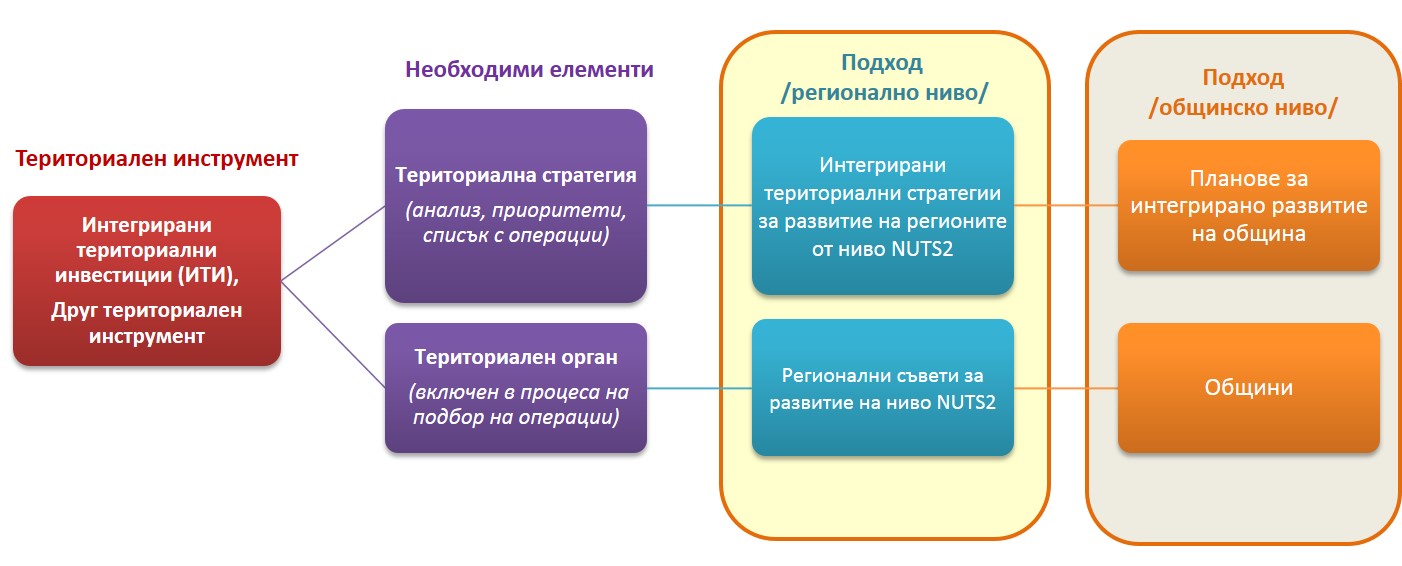 В обхвата на ОПРР 2021-2027 попадат всички градски общини на територията на България. Десетте най-големи градски общини ще бъдат подпомагани по Приоритет 1 за интегрирано градско развитие, а всички останали 40 градски общини ще бъдат подпомагани по Приоритет 2 за интегрирано териториално развитие на регионите.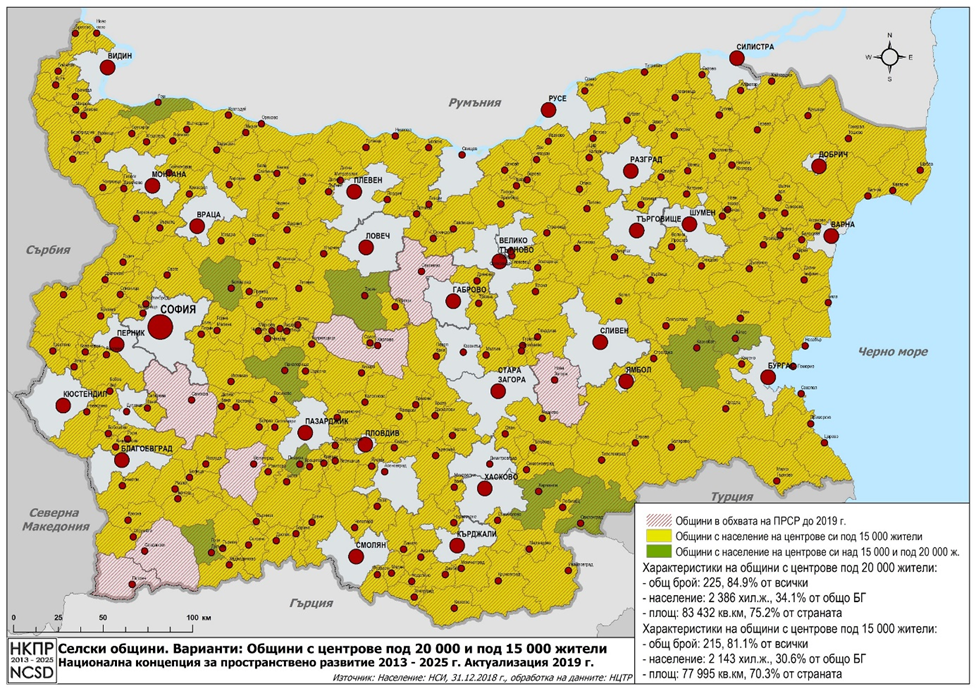 В рамките на интегрирания териториален подход на регионално ниво (6-те региона от NUTS 2) ще се подкрепят концепции за ИТИ, финансирани от различни източници. Всяка концепция ще включва набор от взаимосвързани и допълващи се (интегрирани) проекти/проектни идеи, насочени към територии с общи характеристики и/или потенциал за развитие, включващи най-подходящата комбинация от ресурси и мерки, които да бъдат използвани за постигане на конкретна цел или приоритет на интегрирана териториална стратегия. Видът на проектите може да се различава в зависимост от типа инвестиции, бенефициентите или източниците на финансиране. Поне един от проектите трябва да бъде икономически ориентиран, реализиран от икономически оператор(и) и да доведе до икономически ползи и резултати за целевата област. Изключения от това правило ще се правят в случай на важни секторни инфраструктурни проекти със социално измерение. Предвижда се повечето от секторните оперативни програми да допринесат с най-малко 10% от своите бюджети за прилагането на този подход. В тази връзка, ще бъде осигурена съгласуваност и допълняемост между различните видове инвестиции.Основна характеристика на интегрирания териториален подход е прилагането на принципа на партньорство: сътрудничество между различни заинтересовани страни и участници в социално-икономическия живот на определена територия. В допълнение към изискването за сътрудничество между различни организации за целите на подготовката и изпълнението на проекти, принципът на партньорство отразява и широката обществена подкрепа за финансирани проекти. Целите на проекта, целевите нужди и очакваните резултати трябва да бъдат припознати от възможно най-голям брой заинтересовани страни и обсъдени с широката общественост. Принципът на партньорство се прилага при изпълнението и на двата приоритета: при Приоритет 1 за интегрирано градско развитие той отразява партньорството в рамките на една градска община или между отделните градските общини (включително местните заинтересовани страни), включени в градски клъстери с общи бюджетни пакети, и по Приоритет 2 за интегрирано териториално развитие на регионите между различните заинтересовани страни в съответния регион от ниво NUTS 2. Партньорството между различните общини не е задължително условие, но е необходимост и ще се прилага по отношение на проекти, насочени към територии с по-широк обхват. От друга страна, партньорството между различни видове организации (бенефициенти) ще бъде задължително изискване. В тази връзка, допустими бенефициенти в рамките на ОПРР 2021-2027 са партньорства, включително някои или всички от изброените по-долу (списъкът не е изчерпателен):държавни органи, областни администрации и общински властипредставители на гражданското общество - неправителствени организации, организации на работодатели, синдикати, фондациибизнес - представители на големи предприятия, представители на малки и средни предприятия и др.научна общност - представители на университети, Българска академия на науката, Селскостопанската академия и др.За да се осигури гореописаният подход, при подготовката на програмния период 2021-2027 г. са изпълнени следните действия:1. Законодателни промени.С цел да насърчи подход, основан на спецификите на територията и включването на широк кръг заинтересовани страни за прилагането на политиката за регионално развитие и за засилване на координацията между регионалното развитие и политиката на сближаване в България, Министерството на регионалното развитие и благоустройството (МРРБ) инициира промени в политиката със значително влияние както върху националното законодателство, така и върху изпълнението на програмния период 2021-2027. Основните промени в законодателството са, както следва:I.1. Изменения в Закона за регионално развитие (в сила от март 2020 г.) в две основни направления:а) Оптимизация на системата на стратегическите документи за изпълнение на политиката за регионално и пространствено развитие: сега тя включва 3 нива на стратегическо планиране на регионалната политика - национално, регионално и общинско - Национална концепция за регионално и пространствено развитие, интегрирани териториални стратегии за развитието на 6-те региона от ниво NUTS 2 и планове за интегрирано развитие на община. В съответствие с чл. 22 и чл. 23 от проекта за РОР се предвижда документите на регионално и общинско ниво да играят ролята на териториални стратегии за прилагане на интегрирано териториално развитие. Съдържанието им отразява необходимите задължителни елементи, съгласно чл. 23 от проекта за РОР.б) Засилено включване на регионално ниво в изпълнението на политиките: съгласно промените, преструктурираните регионални съвети за развитие ще представляват териториалните власти, отговорни за изпълнението на интегрирани териториални инвестиции и за подбора на операции, които да бъдат финансирани от различни финансови източници, включително ЕСИФ.1.2. Предвидено изменение на националното законодателство за управление на средствата от ЕСИФ (Закон за управление на средства от ЕСИФ): изменението ще бъде свързано със създаването на координационен орган и подробен механизъм за изпълнение на интегрираните териториални инвестиции в програмния период 2021 - 2027 г. II. Подготовка на необходимите стратегически документи:1. Актуализация на действащата Национална концепция за пространствено развитие: актуализираният документ е пряко свързан с ОПРР 2021-2027 и предлага териториалната основа за определяне на нейните приоритети и мерки. Във връзка с програмирането на ОПРР, ключови елементи на концепцията са: а) резюме на заключения и препоръки, насочени към ОПРР, включително идентифициране на ключовите градски общини, които да получат подкрепа по приоритета за интегрираното градско развитие (Приоритет 1) от ОПРР 2021-2027; б) насоки за разработване на интегрираните териториални стратегии за развитие на 6-те региона от ниво NUTS 2. Първата версия на актуализираната концепция е изготвена в края на 2019 г. и нейното одобрение се планира за средата на 2020 г.2. Разработване на интегрирани териториални стратегии за шестте региона на ниво NUTS 2: първите версии на тези стратегически документи вече са разработени и окончателното им одобрение се планира в средата на 2020 г. Тези 6 стратегически документа са основа за изпълнение на интегрираните териториални инвестиции по Приоритет 2 на ОПРР 2021-2027.3. Разработване на плановете за интегрирано за развитие на общините: през март 2019 г. МРРБ публикува насоки към общините за подготовката на техните планове за интегрирано развитие. Насоките бяха в съответствие с (предвидените) изменения в Закона за регионално развитие и с проекта на РОР. Такива общински стратегически документи трябва да бъдат подготвени от всички общини, като плановете за интегрирано развитие на 10-те най-големи общини ще бъдат основа за прилагане на интегрирания териториален подход по Приоритет 1 на ОПРР 2021-2027.ВАЖНО: Изпълнението на ОПРР 2021 - 2027 ще бъде в пълно съответствие и ще отразява всички действия на европейско и национално ниво по отношение на ключовите мерки и срокове, предвидени в пътната карта за прилагането на Европейската зелена сделка и по-специално създаването на Фонда за справедлив преход, както и с новата Инвестиционна инициатива за реагиране срещу коронавируса.Текстово поле [30 000]Таблица 1Таблица 1Таблица 1Цел на политиката Специфична цел или специален приоритет * Обосновка (резюме)5 „Европа, по-близо до гражданните“Насърчаване на интегрираното социално, икономическо и екологично развитие, културното наследство и сигурността в градските райониВ подкрепа на избрания полицентричен модел за развитие и в съответствие с чл. 9 от проекторегламента за ЕФРР, ОПРР ще подкрепя устойчивото и интегрирано градско развитие. По отношение на тази специфична цел в Приложение Г от Доклада за България в рамките на Европейския семестър за 2019 г. са набелязани нужди от инвестиции с висок приоритет с цел насърчаване на интегрираното социално-икономическо развитие в големите градски райони на градовете, които показват потенциал да бъдат местните двигатели за икономическо развитие. В тази връзка градските общини за подкрепа са определени на базата на АНКПР, която определя основните полюси на растеж и съответните балансьори на тези полюси. Предвижда се да продължи подкрепата за столицата София като метрополен град в съчетание с развитието на ограничен брой центрове от II-ро йерархично ниво с национално значение. Това са Варна, Пловдив, Бургас, Русе, Стара Загора и Плевен. Това са основните полюси на растеж и балансьори на столицата, съгласно АНКПР. Същевременно група средни градове показват потенциали да се присъединят към второ йерархично ниво и да изплняват ролята на балансьори. Предвид факта, че София доминира над всички останали градове и в цяла Западна България няма изявен балансьор от второ или трето ниво, се предвижда целенасочена подкрепа за развитието на две от градските общини с потенциал да преминат в по-горно ниво, а именно – Видин и Благоевград. Те са избрани във връзка със стратегическото им положение и конкретните потенциали на територията им, а според АНКПР заслужават специално стимулиране, за да могат да организират по-успешно територията на най-отдалечените северна и южна части на Западна България. В Северна България, съгласно АНКПР, ще доминират двата големи града от 2-ро ниво Русе и Плевен, но като техен равностоен партньор ще се развива Велико Търново, който показва възможности и тенденции да премине от 3-то към 2-ро йерархично ниво. За да се насърчи балансираното развитие на националната територия с съответствие с препоръчания в АНКПР модел, се предвижда в рамките на тази специфична цел ОПРР да подкрепя и споменатите три града – Благоевград, Видин и Велико Търново, които имат съществена роля за предоставяне на основни услуги за населението, за привличане на инвеститори и създаване на възможности за работа.В основата на всички действия, които трябва да бъдат подкрепени в рамките на най-големите градски общини в България през програмния период 2021 - 2027 г., стои необходимостта от адекватно справяне с най-големите предизвикателства пред устойчивото градско развитие, а именно:• замърсяване на околната среда и лошо качество на въздуха• затруднен достъп до обществени услуги, незадоволително състояние на жилищата и социални неравенства• интензивен градски трафик• липса на подходяща техническа инфраструктура5 „Европа, по-близо до гражданните“Насърчаване на интегрираното социално, икономическо и екологично развитие, културното наследство и сигурността в различни от градските райониОпитът от двата програмни периода показва, че подходът, използван за определяне на финансирането от ЕС въз основа на секторни приоритети и за разграничаване на градските и селските райони, доведе до нездравословна конкуренция между общините и до задълбочаване на междурегионалните, вътрешно-регионалните и дори общинските различия и дисбаланси.  Следователно, цялостното отношение, възгледи и  перспективи за регионалното развитие трябва да бъдат преразгледани, както по отношение на синергиите между интервенциите на различните програми, така и на нивото, на което ще бъдат реализирани инвестициите (община, област, регион). Необходими са повече политики, базирани на конкретните територии, съответстващи на местните нужди и специфични потенциали на всяка територия. Както е посочено в доклада за Европейския семестър за 2019 г., по-малките градове и околните територии са изправени пред предизвикателства, подобни на тези в селските райони и способността им да задържат или привличат хора много зависи от връзките между тях и големите центрове.В тази връзка, за да се насърчи балансираното развитие на територията и в съответствие с препоръките на доклада, ще се подкрепят по-малките икономически центрове и техните връзки с големите центрове на икономическа дейност въз основа на интегрирани териториални стратегии за развитие на територията на шестте региона от ниво NUTS 2. Това ще насърчи развитието на функционални зони и мрежи на градовете, както и тяхната по-добра свързаност, за да се намали разделението между градските и селските райони. Фокусът ще бъде насочен към засилване на икономическото развитие на българските региони с цел увеличаване на техния икономически потенциал и използване на местните ресурси и възможности по интегриран начин.Способността на регионите да задържат населението и да привличат хора зависи от тяхната свързаност, но също така зависи от стандарта на живот и предоставянето на основни услуги. Следователно, ще бъдат насърчавани мерки за развиване на икономически потенциал, мобилност и привлекателна жизнена среда с възможности за образование, забавление, спорт, работа и свободно време, за да се повиши жизненият стандарт и да се помогне за справяне с проблема на демографския дисбаланс. Освен това, и в съответствие с препоръките на доклада на Европейския семестър, ще се предприемат действия за подобряване на достъпа до образование, заетост, здравеопазване и социална уязвимост в най-нуждаещите се и в най-уязвимите региони.Идентификационен кодНаименование[300]Техническа помощОснова за изчислениеФондКатегория на подпомагания регионИзбрана специфична цел 1Приоритет 1Интегрирано градско развитиеНеЕФРРПо-слабо развити региониРегиони в преходСЦ 1Насърчаване на интегрираното социално, икономическо и екологично развитие, културното наследство и сигурността в градските райони2Приоритет 2Интегрирано териториално развитие на регионитеНеЕФРРПо-слабо развити региониРегиони в преходСЦ 2 Насърчаване на интегрираното социално, икономическо и екологично развитие, културното наследство и сигурността в различни от градските райони3Приоритет „Техническа помощ“ДаЕФРРНе е приложимоТова е приоритет, насочен към съответните специфични за всяка държава препоръкиТова е приоритет, насочен към младежката заетостТова е приоритет, насочен към иновативни дейностиТова е приоритет, насочен към материални лишения**В рамките на Приоритет 1 ще бъдат подкрепени 10-те най-големи градски общини в България, основните центрове на растеж, съгласно актуализираната НКПР. Това са следните градски общини: Видин, Плевен, Русе, Велико Търново, Варна, Бургас, Стара Загора, Пловдив, София и Благоевград. Всички 10 градски общини образуват общо 4 градски клъстера, разпределени по райони от ниво NUTS 2. Всеки градски клъстер има отделен бюджет, в рамките на който включените градски общини изпълняват съвместни проекти и се кооперират, за да постигнат по-големи резултати и ефект на съответната територия.В зависимост от обхвата на Фонда за справедлив преход, може да се наложи евентуална промяна в обхвата на възможностите за финансиране и допустимите дейности за някои от общините по Приоритет 1 на ОПРР.Мерките, които ще бъдат финансирани по Приоритет 1, трябва да отговарят на следните две основни изисквания:1. Видовете дейности, които ще се подкрепят, трябва да бъдат предварително идентифицирани в плановете за интегрирано развитие на общините, разработени от местните общински власти (подход „отдолу-нагоре“).2. Мерките, свързани със секторните политики, трябва да се основават на предварително картиране на нуждите на национално ниво от държавните институции и агенции, отговорни за разработването на тези политики и надлежно отразени в плановете за интегрирано развитие на общините (подход „отгоре-надолу“).Основните видове интервенции представляват подходяща синергийна комбинация между изброените по-долу области. Трябва да се има предвид, че посоченият списък от действия е ориентировъчен и неизчерпателен, имайки предвид възможните мерки, които могат да бъдат определени посредством подхода „отдолу-нагоре“:• Инфраструктурни мерки за насърчаване на икономическата активност:- техническа инфраструктура за бизнес и предприемачество;- инфраструктура (включително сгради) за развитие на бизнес и индустриални зони.• Енергийна ефективност и обновяване на жилищни и обществени сгради:- всички видове мерки за енергийна ефективност в жилищни и обществени сгради;- обновяване на жилищни и обществени сгради в съответствие с Дългосрочната стратегия за саниране на сградния фонд в Република България с хоризонт до 2050 г.;• Устойчива градска мобилност:- инфраструктурни мерки, включително улици и пътни мрежи между основния град и околните населени места на територията на общината;- мерки за управление на трафика, включително развитие, инфраструктура и оборудване на системи за паркиране, интелигентни транспортни системи и интелигентни решения за мобилност;- развитие и усъвършенстване на обществените системи за градски транспорт, включително инфраструктура, оборудване и нов подвижен състав;- инфраструктура и оборудване за подобряване на връзките между всички видове транспорт;- инфраструктура за насърчаване на алтернативен и по-екологичен транспорт (велосипеди, електромобилност и т.н.)- всички видове мерки за пътна безопасност, включително превенция и повишаване на осведомеността.• Зелена градска инфраструктура и сигурност в обществени пространства, вкл .:- изграждане на обществени зони за отдих и зелени площи, включително физически елементи на градската среда и зелена инфраструктура за сгради;- мерки за повишаване на сигурността в градските обществени пространства, включително пътна безопасност и подобряването на готовността на институциите да реагират в случай на инциденти;- обновяване на квартали/специфични територии от градовете с неблагоприятни социално-икономически характеристики; - създаване на достъпна архитектурна среда.• Образователна инфраструктура:- инфраструктура за предучилищно, училищно и висше образование, включително детски градини;- доставка и монтаж на специфични и иновативни инструменти и оборудване за подкрепената инфраструктура.• Общинско жилищно настаняване:- Подкрепа за осигуряването на модерни и достъпни общински жилища за настаняване на уязвими групи от население и други групи в неравностойно положение, включително роми, чрез изграждане, реконструкция, ремонт и разширяването на достъпни жилища за настаняване на представители на целевите групи и рехабилитация на прилежащите пространства;- подкрепа за прилагане на иновативни подходи за финансиране на жилищната политика в общините, включително експериментиране и връзки с устойчивото градско развитие;- насърчаване на архитектурния дизайн и изграждането на жилища, прилагащи принципи за устойчивост на околната среда, със специално внимание към смекчаването и адаптирането на изменението на климата.• Здравна и социална инфраструктура:- развитие на здравна и социална инфраструктура и оборудване за предоставяне на  интегрирани здравно-социални и социални услуги в общността за уязвими групи, възрастни хора, хора с увреждания или деца, включително детски ясли;• Култура и спорт:- инфраструктура и оборудване за масов спорт;- инфраструктура и оборудване за културни организации и сгради.• Туризъм:- мерки, свързани с развитието, подобряването, разширяването и социализацията на туристическите зони и свързаната с тях инфраструктура.Хоризонтална и задължителна мярка за всички изброени по-горе видове интервенции ще бъде осигуряване на достъпна физическа среда за хората с увреждания в съответствие с изискванията на националното законодателство. В допълнение, в случай на ново строителство или обновяване на сграда, изпълнението на всички необходими мерки за енергийна ефективност също ще бъде задължително изискване.ВАЖНО: Градските общини, които попадат в обхвата на Приоритет 1, ще имат възможност да участват в концепции за ИТИ, които ще се изпълняват в рамките на Приоритет 2 на ОПРР за интегрирано териториално развитие на регионите. Една от възможностите е включването им като партньор по проект, отговорен за изпълнението на "меки" мерки, свързани с обмен на опит, добри практики, трансфер на знания и други. Втората възможност е да участват в концепция за ИТИ с проект, финансиран със собствен принос, с финансови инструменти или с наличния ресурс, с който разполагат в рамките на Приоритет 1 за интегрирано градско развитие. В рамките на Приоритет 2 ОПРР няма да предоставя безвъзмездни финансови средства за инвестиции в инфраструктура в тези 10 най-големи градски общини.Текстово поле [8 000]Таблица 2: Показатели за крайни продуктиТаблица 2: Показатели за крайни продуктиТаблица 2: Показатели за крайни продуктиТаблица 2: Показатели за крайни продуктиТаблица 2: Показатели за крайни продуктиТаблица 2: Показатели за крайни продуктиТаблица 2: Показатели за крайни продуктиТаблица 2: Показатели за крайни продуктиТаблица 2: Показатели за крайни продуктиПриоритет Специфична цел (заетост и растеж) или област на подпомагане (ЕФМДР)ФондКатегория региониID [5]Показател [255] Мерна единицаЕтапна цел (2024 г.)Целева стойност (2029 г.)Приоритет 1СЦ 1Насърчаване на интегрираното социално, икономическо и екологично развитие, културното наследство и сигурността в градските райониЕФРРРегиони в преход По-слабо развити региониRCO74 Население, обхванато от проекти в рамките на стратегиите за интегрирано териториално развитиелицаЕФРРРегиони в преход По-слабо развити региониRCO76 Интегрирани проекти за териториално развитие проектиЕФРРРегиони в преход По-слабо развити региониRCO77 Брой подкрепено културни и туристически обекти Културни и туристически обектиЕФРРРегиони в преход По-слабо развити региониRCO112 Заинтересовани страна, включени в подготовката и изпълнението на стратегии за интегрирано териториално развитие Брой на участващите заинтересовани страниТаблица 3: Показатели за резултатитеТаблица 3: Показатели за резултатитеТаблица 3: Показатели за резултатитеТаблица 3: Показатели за резултатитеТаблица 3: Показатели за резултатитеТаблица 3: Показатели за резултатитеТаблица 3: Показатели за резултатитеТаблица 3: Показатели за резултатитеТаблица 3: Показатели за резултатитеТаблица 3: Показатели за резултатитеТаблица 3: Показатели за резултатитеТаблица 3: Показатели за резултатитеПриоритет Специфична цел (заетост и растеж) или област на подпомагане (ЕФМДР)ФондКатегория региониID [5]Показател [255]Мерна единицаБазова сценарий или референтна стойностРеферентна годинаЦелева стойност (2029 г.)Източник на данните [200]Коментари [200]Приоритет 1 СЦ 1Насърчаване на интегрираното социално, икономическо и екологично развитие, културното наследство и сигурността в градските райониЕФРРРегиони в преход По-слабо развити региониRCR77Посетители на подкрепените културни и туристически обектиПосетители/годишноТаблица 4: Измерение 1 – Област на интервенцияТаблица 4: Измерение 1 – Област на интервенцияТаблица 4: Измерение 1 – Област на интервенцияТаблица 4: Измерение 1 – Област на интервенцияТаблица 4: Измерение 1 – Област на интервенцияТаблица 4: Измерение 1 – Област на интервенцияПриоритет №ФондКатегория региониСпецифична целКод Сума (EUR)1ЕФРРРегиони в преход По-слабо развити региониСЦ 1Насърчаване на интегрираното социално, икономическо и екологично развитие, културното наследство и сигурността в градските райони128 Опазване, развитие и популяризиране на публични туристически активи и свързани с тях туристически услуги1ЕФРРРегиони в преход По-слабо развити региониСЦ 1Насърчаване на интегрираното социално, икономическо и екологично развитие, културното наследство и сигурността в градските райони129 Опазване, развитие и популяризиране на културното наследство и културните услуги1ЕФРРРегиони в преход По-слабо развити региониСЦ 1Насърчаване на интегрираното социално, икономическо и екологично развитие, културното наследство и сигурността в градските райони131 Физическо обновление и сигурност на обществените пространства1ЕФРРРегиони в преход По-слабо развити региониСЦ 1Насърчаване на интегрираното социално, икономическо и екологично развитие, културното наследство и сигурността в градските райони025 Обновяване на наличния жилищен фонд с цел повишаване на енергийната ефективност, демонстрационни проекти и спомагателни мерки1ЕФРРРегиони в преход По-слабо развити региониСЦ 1Насърчаване на интегрираното социално, икономическо и екологично развитие, културното наследство и сигурността в градските райони026 Обновяване на обществената инфраструктура с цел повишаване на енергийната ефективност, демонстрационни проекти и подкрепящи мерки1ЕФРРРегиони в преход По-слабо развити региониСЦ 1Насърчаване на интегрираното социално, икономическо и екологично развитие, културното наследство и сигурността в градските райони073 Инфраструктура за чист градски транспорт1ЕФРРРегиони в преход По-слабо развити региониСЦ 1Насърчаване на интегрираното социално, икономическо и екологично развитие, културното наследство и сигурността в градските райони074 Подвижен състав за чист градски транспорт1ЕФРРРегиони в преход По-слабо развити региониСЦ 1Насърчаване на интегрираното социално, икономическо и екологично развитие, културното наследство и сигурността в градските райони085 Инфраструктура в областта на образованието и грижите в ранна детска възраст 1ЕФРРРегиони в преход По-слабо развити региониСЦ 1Насърчаване на интегрираното социално, икономическо и екологично развитие, културното наследство и сигурността в градските райони086 Инфраструктура за начално и средно образование1ЕФРРРегиони в преход По-слабо развити региониСЦ 1Насърчаване на интегрираното социално, икономическо и екологично развитие, културното наследство и сигурността в градските райони087 Инфраструктура за висше образование1ЕФРРРегиони в преход По-слабо развити региониСЦ 1Насърчаване на интегрираното социално, икономическо и екологично развитие, културното наследство и сигурността в градските райони090 Жилищна инфраструктура (различна от тази за мигранти, бежанци и лица под международна закрила или кандидатстващи за такава)1ЕФРРРегиони в преход По-слабо развити региониСЦ 1Насърчаване на интегрираното социално, икономическо и екологично развитие, културното наследство и сигурността в градските райони091 Друга инфраструктура, която допринася за социалното приобщаване в общносттаТаблица 5: Измерение 2 – Форма на финансиранеТаблица 5: Измерение 2 – Форма на финансиранеТаблица 5: Измерение 2 – Форма на финансиранеТаблица 5: Измерение 2 – Форма на финансиранеТаблица 5: Измерение 2 – Форма на финансиранеТаблица 5: Измерение 2 – Форма на финансиранеПриоритет №ФондКатегория региониСпецифична целКод Сума (EUR)1ЕФРРРегиони в преход По-слабо развити региониСЦ 1 Насърчаване на интегрираното социално, икономическо и екологично развитие, културното наследство и сигурността в градските райони01. Безвъзмездни средства1 ЕФРРРегиони в преход По-слабо развити региониСЦ 1Насърчаване на интегрираното социално, икономическо и екологично развитие, културното наследство и сигурността в градските райони02. Подпомагане чрез финансови инструменти: капиталови и квазикапиталови средства1ЕФРРРегиони в преход По-слабо развити региониСЦ 1 Насърчаване на интегрираното социално, икономическо и екологично развитие, културното наследство и сигурността в градските райони03. Подпомагане чрез финансови инструменти: заем1ЕФРРРегиони в преход По-слабо развити региониСЦ 1 Насърчаване на интегрираното социално, икономическо и екологично развитие, културното наследство и сигурността в градските райони04. Подпомагане чрез финансови инструменти: гаранцияТаблица 6: Измерение 3 – Териториален механизъм за изпълнение и териториална насоченостТаблица 6: Измерение 3 – Териториален механизъм за изпълнение и териториална насоченостТаблица 6: Измерение 3 – Териториален механизъм за изпълнение и териториална насоченостТаблица 6: Измерение 3 – Териториален механизъм за изпълнение и териториална насоченостТаблица 6: Измерение 3 – Териториален механизъм за изпълнение и териториална насоченостТаблица 6: Измерение 3 – Териториален механизъм за изпълнение и териториална насоченостПриоритет №ФондКатегория региониСпецифична целКод Сума (EUR)1ЕФРРРегиони в преход По-слабо развити региониСЦ 1 Насърчаване на интегрираното социално, икономическо и екологично развитие, културното наследство и сигурността в градските райони33 Функционални градски райониТаблица 7: Измерение 6 — Допълнителни тематични области във връзка с ЕСФ+Таблица 7: Измерение 6 — Допълнителни тематични области във връзка с ЕСФ+Таблица 7: Измерение 6 — Допълнителни тематични области във връзка с ЕСФ+Таблица 7: Измерение 6 — Допълнителни тематични области във връзка с ЕСФ+Таблица 7: Измерение 6 — Допълнителни тематични области във връзка с ЕСФ+Таблица 7: Измерение 6 — Допълнителни тематични области във връзка с ЕСФ+Приоритет №ФондКатегория региониСпецифична целКод Сума (EUR)Това е приоритет, насочен към съответните специфични за всяка държава препоръкиТова е приоритет, насочен към младежката заетостТова е приоритет, насочен към иновативни дейностиТова е приоритет, насочен към материални лишения**Всички градски общини на територията на България, с изключение на 10-те най-големи градски общини по Приоритет 1, ще имат възможност да получат подкрепа по ОПРР 2021 - 2027. В момента тече процес по промяна на дефиницията за селска община (предвидено намаляване на броя на населението в административния център от 30 000 на 15 000 жители). След приемането на предложените промени, общо 40 градски общини ще бъдат включени в обхвата на Приоритет 2 на ОПРР.В зависимост от обхвата на Фонда за справедлив преход, може да има нужда от евентуална промяна в обхвата на възможностите за финансиране и допустимите дейности за някои общини по Приоритет 2 от ОПРР.Мерките, които ще бъдат финансирани по Приоритет 2, трябва да отговарят на следните две основни изисквания:1. Видовете дейности, които ще се подкрепят, трябва да бъдат предварително идентифицирани в интегрираните териториални стратегии за развитие на регионите от ниво NUTS 2 (подход „отдолу-нагоре“).2. Мерките, свързани с прилагането на някои секторни политики, които ще да бъдат подкрепени, трябва да се основават на предварително картиране на нуждите на национално и регионално ниво, изготвено от държавните институции и агенции, отговорни за тези политики, и надлежно отразени и включени в интегрираните териториални стратегии за развитие от регионите от ниво NUTS 2 (подход „отгоре-надолу“). В рамките на интегрирания подход за териториално развитие, инвестициите за интегрирано териториално развитие на регионите от ниво 2 в България в периода 2021 - 2027 г. ще бъдат подпомагани чрез прилагане на концепции на ИТИ с комбинираното финансиране на различни оперативни програми, Стратегическият план за развитие на земеделието и селските райони и други източници на финансиране, включително рециклирани средства от прилагането на финансовите инструменти от предишните програмни периоди (където е приложимо). ОПРР ще подкрепя всички мерки, допустими за финансиране от ЕФРР, в съответствие със специфичните нужди и потенциали на територията и които не могат да бъдат финансирани по секторните програми. Видовете мерки, които могат да бъдат подкрепени по линия на ОПРР, са в следните области:• Здравна и социална инфраструктура, включително детски ясли• Образователна инфраструктура за предучилищно, училищно и висше образование, включително детски градини и професионално обучение• Културна инфраструктура• Спортна инфраструктура• Жилищно настаняване, включително обновяване на квартали/специфични територии от градовете с неблагоприятни социално-икономически характеристики; •  Енергийна ефективност, включително обновяване на жилищния фонд и кръгова икономика• Инвестиции за устойчива мобилност и функционални зони и всички видове мерки за пътна безопасност, включително превенция и повишаване на осведомеността• Цифрова и безопасна транспортна свързаност• Качествена и безопасна среда, включително зелена инфраструктура• Мерки за насърчаване на икономическата активност (включително инвестиции в индустриални зони или друга инфраструктура за развитие на икономически дейности и подкрепа за иновации и развитие на МСП)• Туризъм• Културно-историческо наследство• Други действия, допустими по ЕФРР и идентифицирани въз основа на подхода „отдолу-нагоре“, при спазване на ясна процедура за демаркация с други оперативни програми.Хоризонтална и задължителна мярка за всички изброени по-горе видове интервенции ще бъде осигуряване на достъпна физическа среда за хората с увреждания в съответствие с изискванията на националното законодателство. В допълнение, в случай на ново строителство или обновяване на сграда, изпълнението на всички необходими мерки за енергийна ефективност също ще бъде задължително изискване.Подходящата демаркация и допълняемост между оперативните програми и липсата на двойно финансиране ще бъде подсигурено на нивото на предварителен подбор на концепциите за ИТИ в регионалните съвети за развитие и допълнително по време на процеса на подбор на проекти, изпълняван от всеки един УО преди подписване на договорите за безвъзмездна финансова помощ с бенефициентите.Текстово поле [8 000]Таблица 2: Показатели за крайни продуктиТаблица 2: Показатели за крайни продуктиТаблица 2: Показатели за крайни продуктиТаблица 2: Показатели за крайни продуктиТаблица 2: Показатели за крайни продуктиТаблица 2: Показатели за крайни продуктиТаблица 2: Показатели за крайни продуктиТаблица 2: Показатели за крайни продуктиТаблица 2: Показатели за крайни продуктиПриоритет Специфична цел (заетост и растеж) или област на подпомагане (ЕФМДР)ФондКатегория региониID [5]Показател [255] Мерна единицаЕтапна цел (2024 г.)Целева стойност (2029 г.)Приоритет 2СЦ 2Насърчаване на интегрираното социално, икономическо и екологично развитие, културното наследство и сигурността в различни от градските райониЕФРРРегиони в преходПо-слабо развити региониRCO74 Население, обхванато от проекти в рамките на стратегиите за интегрирано териториално развитиелицаЕФРРРегиони в преходПо-слабо развити региониRCO76 Интегрирани проекти за териториално развитие проектиЕФРРРегиони в преходПо-слабо развити региониRCO77 Брой подкрепено културни и туристически обекти Културни и туристически обектиЕФРРРегиони в преходПо-слабо развити региониRCO112 Заинтересовани страна, включени в подготовката и изпълнението на стратегии за интегрирано териториално развитие Брой на участващи заинтересовани страниТаблица 3: Показатели за резултатитеТаблица 3: Показатели за резултатитеТаблица 3: Показатели за резултатитеТаблица 3: Показатели за резултатитеТаблица 3: Показатели за резултатитеТаблица 3: Показатели за резултатитеТаблица 3: Показатели за резултатитеТаблица 3: Показатели за резултатитеТаблица 3: Показатели за резултатитеТаблица 3: Показатели за резултатитеТаблица 3: Показатели за резултатитеТаблица 3: Показатели за резултатитеПриоритет Специфична цел (заетост и растеж) или област на подпомагане (ЕФМДР)ФондКатегория региониID [5]Показател [255]Мерна единицаБазова сценарий или референтна стойностРеферентна годинаЦелева стойност (2029 г.)Източник на данните [200]Коментари [200]Приоритет 2СЦ 2Насърчаване на интегрираното социално, икономическо и екологично развитие, културното наследство и сигурността в различни от градските райониЕФРРРегиони в преходПо-слабо развити региониRCR77Посетители на подкрепените културни и туристически обектиПосетители/годишноТаблица 4: Измерение 1 – Област на интервенцияТаблица 4: Измерение 1 – Област на интервенцияТаблица 4: Измерение 1 – Област на интервенцияТаблица 4: Измерение 1 – Област на интервенцияТаблица 4: Измерение 1 – Област на интервенцияТаблица 4: Измерение 1 – Област на интервенцияПриоритет №ФондКатегория региониСпецифична целКод Сума (EUR)2ЕФРРРегиони в преходПо-слабо развити региониСЦ 2 Насърчаване на интегрираното социално, икономическо и екологично развитие, културното наследство и сигурността в различни от градските райони128 Опазване, развитие и популяризиране на публични туристически активи и свързани с тях туристически услуги2ЕФРРРегиони в преходПо-слабо развити региониСЦ 2 Насърчаване на интегрираното социално, икономическо и екологично развитие, културното наследство и сигурността в различни от градските райони129 Опазване, развитие и популяризиране на културното наследство и културните услуги2ЕФРРРегиони в преходПо-слабо развити региониСЦ 2 Насърчаване на интегрираното социално, икономическо и екологично развитие, културното наследство и сигурността в различни от градските райони130 Опазване, развитие и популяризиране на природното наследство и екотуризъм2ЕФРРРегиони в преходПо-слабо развити региониСЦ 2 Насърчаване на интегрираното социално, икономическо и екологично развитие, културното наследство и сигурността в различни от градските райони131 Физическо обновление и сигурност на обществените пространства2ЕФРРРегиони в преходПо-слабо развити региониСЦ 2 Насърчаване на интегрираното социално, икономическо и екологично развитие, културното наследство и сигурността в различни от градските райони025 Обновяване на наличния жилищен фонд с цел повишаване на енергийната ефективност, демонстрационни проекти и спомагателни мерки2ЕФРРРегиони в преходПо-слабо развити региониСЦ 2 Насърчаване на интегрираното социално, икономическо и екологично развитие, културното наследство и сигурността в различни от градските райони026 Обновяване на обществената инфраструктура с цел повишаване на енергийната ефективност, демонстрационни проекти и подкрепящи мерки2ЕФРРРегиони в преходПо-слабо развити региониСЦ 2 Насърчаване на интегрираното социално, икономическо и екологично развитие, културното наследство и сигурността в различни от градските райони059 Новопостроени други национални, регионални и местни пътища за достъп 2ЕФРРРегиони в преходПо-слабо развити региониСЦ 2 Насърчаване на интегрираното социално, икономическо и екологично развитие, културното наследство и сигурността в различни от градските райони062 Други реконструирани или ремонтирани пътища (магистрала, национален, регионален или местен път)2ЕФРРРегиони в преходПо-слабо развити региониСЦ 2 Насърчаване на интегрираното социално, икономическо и екологично развитие, културното наследство и сигурността в различни от градските райони райони085 Инфраструктура в областта на образованието и грижите в ранна детска възраст 2ЕФРРРегиони в преходПо-слабо развити региониСЦ 2 Насърчаване на интегрираното социално, икономическо и екологично развитие, културното наследство и сигурността в различни от градските райони086 Инфраструктура за начално и средно образование2ЕФРРРегиони в преходПо-слабо развити региониСЦ 2 Насърчаване на интегрираното социално, икономическо и екологично развитие, културното наследство и сигурността в различни от градските райони087 Инфраструктура за висше образование2ЕФРРРегиони в преходПо-слабо развити региониСЦ 2 Насърчаване на интегрираното социално, икономическо и екологично развитие, културното наследство и сигурността в различни от градските райони090 Жилищна инфраструктура (различна от тази за мигранти, бежанци и лица под международна закрила или кандидатстващи за такава)2ЕФРРРегиони в преходПо-слабо развити региониСЦ 2 Насърчаване на интегрираното социално, икономическо и екологично развитие, културното наследство и сигурността в различни от градските райони091 Друга инфраструктура, която допринася за социалното приобщаване в общността2ЕФРРРегиони в преходПо-слабо развити региониСЦ 2 Насърчаване на интегрираното социално, икономическо и екологично развитие, културното наследство и сигурността в различни от градските райони092 Инфраструктура за здравеопазването2ЕФРРРегиони в преходПо-слабо развити региониСЦ 2 Насърчаване на интегрираното социално, икономическо и екологично развитие, културното наследство и сигурността в различни от градските райони093 Оборудване за здравеопазване2ЕФРРРегиони в преходПо-слабо развити региониСЦ 2 Насърчаване на интегрираното социално, икономическо и екологично развитие, културното наследство и сигурността в различни от градските райони094 Мобилни активи в областта на здравеопазванетоТаблица 5: Измерение 2 – Форма на финансиранеТаблица 5: Измерение 2 – Форма на финансиранеТаблица 5: Измерение 2 – Форма на финансиранеТаблица 5: Измерение 2 – Форма на финансиранеТаблица 5: Измерение 2 – Форма на финансиранеТаблица 5: Измерение 2 – Форма на финансиранеПриоритет №ФондКатегория региониСпецифична целКод Сума (EUR)2ЕФРРРегиони в преходПо-слабо развити региониСЦ 2Насърчаване на интегрираното социално, икономическо и екологично развитие, културното наследство и сигурността в различни от градските райони01. Безвъзмездни средства2ЕФРРРегиони в преходПо-слабо развити региониСЦ 2 Насърчаване на интегрираното социално, икономическо и екологично развитие, културното наследство и сигурността в различни от градските райони02.  Подпомагане чрез финансови инструменти: капиталови и квазикапиталови средства2ЕФРРРегиони в преходПо-слабо развити региониСЦ 2Насърчаване на интегрираното социално, икономическо и екологично развитие, културното наследство и сигурността в различни от градските райони03. Подпомагане чрез финансови инструменти: заем2ЕФРРРегиони в преходПо-слабо развити региониСЦ 2Насърчаване на интегрираното социално, икономическо и екологично развитие, културното наследство и сигурността в различни от градските райони04. Подпомагане чрез финансови инструменти: гаранцияТаблица 6: Измерение 3 – Териториален механизъм за изпълнение и териториална насоченостТаблица 6: Измерение 3 – Териториален механизъм за изпълнение и териториална насоченостТаблица 6: Измерение 3 – Териториален механизъм за изпълнение и териториална насоченостТаблица 6: Измерение 3 – Териториален механизъм за изпълнение и териториална насоченостТаблица 6: Измерение 3 – Териториален механизъм за изпълнение и териториална насоченостТаблица 6: Измерение 3 – Териториален механизъм за изпълнение и териториална насоченостПриоритет №ФондКатегория региониСпецифична целКод Сума (EUR)2ЕФРРРегиони в преходПо-слабо развити региониСЦ 2 Насърчаване на интегрираното социално, икономическо и екологично развитие, културното наследство и сигурността в различни от градските райони17 Други видове целеви територииТаблица 7: Измерение 6 — Допълнителни тематични области във връзка с ЕСФ+Таблица 7: Измерение 6 — Допълнителни тематични области във връзка с ЕСФ+Таблица 7: Измерение 6 — Допълнителни тематични области във връзка с ЕСФ+Таблица 7: Измерение 6 — Допълнителни тематични области във връзка с ЕСФ+Таблица 7: Измерение 6 — Допълнителни тематични области във връзка с ЕСФ+Таблица 7: Измерение 6 — Допълнителни тематични области във връзка с ЕСФ+Приоритет №ФондКатегория региониСпецифична целКод Сума (EUR)В съответствие с член 30 на проекта за РОР за програмния период 2021-2027 г., България планира да използва техническа помощ за ефективно управление и администриране на подкрепата за регионално развитие по ЕФРР. УО на ОПРР предвижда да подкрепя мерки във всяка една област на интервенция, съгласно Приложение I към проекта на РОР, като предвижда следния индикативен списък от дейности за подкрепа: •    Информация и комуникация: подобряване на обмена на информация, включително чрез иновативни инструменти и уеб-базирана платформа с цел достигане до по-широк кръг хора и до по-голям брой целеви групи; организиране на информационни събития (конференциии, информационни дни, и т.н.), посветени на възможности за финансиране, постигнати резултати от програмата, предстоящи събития и процедури за кандидатстване; прилагане на мерки за подобряване на видимостта на подкрепата от ЕСИФ, в т.ч. мерки за публичност, изпълнявани от регионалните съвети за развитие. • Подготовка, изпълнение, мониторинг и контрол – дейности, насочени към подобряване на контрола, одита и юридическите и представителните  услуги; дейности по оценка на административния процес.•    Оценка и проучвания, събиране на данни - оценки на ефективността и ефикасността на изпълнение на програмата, включително събиране на данни; извършване на проучвания, анализи, включително за нуждите на подготовката за програмния период след 2027 г.; въпросници за получаване на обратна връзка от бенефициентите.Укрепване на капацитета на органите на държавите членки, бенефициентите и съответните партньори: дейности, насочени към обезпечаване на ефективен работен процес за прилагане на регионалната политика; разработване на практически насоки и семинари за бенефициенти, членове на РСР, партньори; семинари и обучения за служителите на УО, РСР, градските власти, участващи в изпълнението на програмата, други бенефициенти, членове на Комитета за наблюдение; участие в обучения и форуми, ръководени от ЕС; организиране и участие в съвместни семинари от други УО; стимулиране на служителите; техническо оборудване.Управляващият орган планира да задели по-голямата част от средствата за дейностите, свързани с укрепване на капацитета на органите на държавата-членка, бенефициентите и съответните партньори. Мотивите за това решение се основават на факта, че е необходимо достатъчно финансиране за успешната реализация на подхода „отдолу-нагоре“, който ще бъде приложен в програмния период 2021-2027 г.Текстово поле [5 000] УО на ОПРР възнамерява да използва възможността, предвидена в чл. 32 от проекта за РОР и да допълни техническата помощ с целеви мерки за изграждане на административен капацитет чрез финансиране, което не е свързано с разходи с цел укрепване капацитета и ефективността на публичните власти и органи. Предвидените мерки ще се базират на резултатите от пилотен проект за укрепване на административния капацитет на УО на ОПРР за подготовка за програмния период след 2020 г., който се изпълнява с подкрепата на ЕК и ОИСР. Изготвена е Пътна карта, включваща поредица от действия, които са взаимно свързани и целят цялостно въздействие и промяна. Пътната карта е структурирана около три области – 1. Управление на хората и организацията, 2. Укрепване на интегрираното стратегическо планиране на ОП и изпълнение на подхода „отдолу-нагоре“; и 3. Яснота и устойчивост на нормативната рамка. Всяка зона за подобрение включва набор от цели, общо 7 цели за трите зони, придружени от препоръчани действия или дейности, които УО може да предприеме: 1. Повишаване на ангажираността и мотивацията на служителите на УО - периодични проучвания на удовлетвореността сред служителите, изготвяне на пилотна схема за вътрешна мобилност за улесняване на кратковременни командировки в рамките на УО.  2. Разгръщане на организационна култура на учене и развитие, в т.ч. и на териториалните органи за селекция на проекти чрез анализиране на нуждите от обучения; подобряване на координация с други УО за обмен на успешни практики и решения на общи проблеми, разработване на  практически наръчници, организиране на семинари за бенефициенти, териториални органи за селекция на проекти и регионалнии отдели.  3. Подобряване на синхронизацията на работния процес и организационната структура,  придружено от ефективна вътрешна комуникация, изготвяне на план за действие, насочен към компетенциите и пропуските на служителите на база на преглед на нуждите, укрепване на комуникационния капацитет в УО.4. Осигуряване на регионална и местна перспектива в дизайна на стратегията на ОП: поредица от семинари/срещи за РСР и регионалните отдели за представяне на концепцията за прилагане на интегриран регионален подход за периода 2021 – 2027; поредица от образователни или практически семинари за бенефициенти и други заинтересовани страни за стратегическото планиране и избор на приоритетите за следващата ОП, механизми за финансиране от ЕС, инвестиционно бюджетиране, дизайн на проекти и изисквания за кандидатстване и други.5. Актуализиране на отговорностите и ролите на УО и териториалните органи за селекция на проекти и подобряване на обмена на информация за по-ефективно управление и изпълнение на ОП: разработване и иницииране на вътрешен и външен консултативен процес със заинтересовани страни (напр. фокус групи, допълнени от въпросници) за идентифициране на потребностите от подобряване на капацитета на териториалните органи за селекция на проекти; създаване на редовни възможности за двустранна комуникация с бенефициентите, с териториалните органи за селекция на проекти и с регионалните отдели; създаване на вътрешна работна група/мрежа на РСР, и други.   6. Развиване на стратегическо проектиране и оптимизиране на процесите на мониторинг и контрол – въвеждане на подходяща система от индикатори за измерване на изпълнението на програмата за градския и териториален приоритети на ОПРР 2021-2027, което да допринесе за събирането на данни, необходима за структуриране на подробния дизайн на ОП; разработване на възможности за информационно и статистическо докладване на показатели на общинско и регионално ниво, обучения на членовете на КН с цел повишаване на техния капацитет. 7. Намаляване на несигурността и сложността на регламентите и регулираните процеси - провеждане на редовни и достъпни обучения, изграждане на механизъм за обмен на знания за служители на УО – експерти и технически персонал, за разбирането и прилагането на новите правила и наредби. Текстово поле [3 000] Таблица 8: Измерение 1 – Област на интервенцияТаблица 8: Измерение 1 – Област на интервенцияТаблица 8: Измерение 1 – Област на интервенцияТаблица 8: Измерение 1 – Област на интервенцияТаблица 8: Измерение 1 – Област на интервенцияПриоритет №ФондКатегория региониКод Сума (EUR)3ЕФРРРегиони в преходПо-слабо развити райони140 Информация и комуникация3ЕФРРРегиони в преходПо-слабо развити райони141 Подготовка, изпълнение, мониторинг и контрол3ЕФРРРегиони в преходПо-слабо развити райони142 Оценка и проучвания, събиране на данни3ЕФРРРегиони в преходПо-слабо развити райони143 Укрепване на капацитета на органите на държавите членки, бенефициерите и съответните партньориТаблица 9: Измерение 5 — Допълнителни тематични области във връзка с ЕСФ+Таблица 9: Измерение 5 — Допълнителни тематични области във връзка с ЕСФ+Таблица 9: Измерение 5 — Допълнителни тематични области във връзка с ЕСФ+Таблица 9: Измерение 5 — Допълнителни тематични области във връзка с ЕСФ+Таблица 9: Измерение 5 — Допълнителни тематични области във връзка с ЕСФ+Приоритет №ФондКатегория региониКод Сума (EUR)Изменение на програма, свързано с член 10, РОР (принос към Invest EU)Изменение на програмата, свързано с член 21, РОР (прехвърляния към инструменти при пряко или непряко управление между фондовете със споделено управление)Категория региониКомпонент 1Компонент 2Компонент 3Компонент 4Компонент 5сума(a)(b)(c)(d)(e)(f)=(a)+(b)+(c)+(d)+(e))ЕФРРПо-силно развити региониЕФРРПо-слабо развити региониЕФРРПреходЕФРРНай-отдалечени региони и северни слабо населени региониЕСФ+По-силно развити региониЕСФ+По-слабо развити региониЕСФ+ПреходЕСФ+Най-отдалечени региониКФЕФМДРОбщоФондКатегория региониИнструмент 1Инструмент 2Инструмент 3Инструмент 4Инструмент 5Сума за прехвърляне(a)(b)(c)(d)(e)(f)=(a)+(b)+(c)+(d)+(e)ЕФРРПо-силно развити региониЕФРРПреходЕФРРПо-слабо развити региониЕФРРНай-отдалечени региони и северни слабо населени региониЕСФ+По-силно развити региониЕСФ+ПреходЕСФ+По-слабо развити региониЕСФ+Най-отдалечени региониКФЕФМДРОбщоЕФРРЕФРРЕФРРЕФРРЕСФ+ЕСФ+ЕСФ+ЕСФ+КФЕФМДРФонд „Убежище и миграция“ФВСИУГВОбщо По-силно развити региониПреходПо-слабо развити региониНай-отдалечени региони и северни слабо населени региониПо-силно развити региониПреходПо-слабо развити региониНай-отдалечени региониКФЕФМДРФонд „Убежище и миграция“ФВСИУГВОбщо ЕФРРПо-силно развити региониЕФРРПреходЕФРРПо-слабо развити региониЕФРРНай-отдалечени региони и северни слабо населени региониЕСФ+По-силно развити региониЕСФ+Преход ЕСФ+По-слабо развити региониЕСФ+Най-отдалечени региони КФЕФМДРОбщоТаблица 10: Финансови бюджетни кредити по годинаТаблица 10: Финансови бюджетни кредити по годинаТаблица 10: Финансови бюджетни кредити по годинаТаблица 10: Финансови бюджетни кредити по годинаТаблица 10: Финансови бюджетни кредити по годинаТаблица 10: Финансови бюджетни кредити по годинаТаблица 10: Финансови бюджетни кредити по годинаТаблица 10: Финансови бюджетни кредити по годинаТаблица 10: Финансови бюджетни кредити по годинаТаблица 10: Финансови бюджетни кредити по годинаФондКатегория региони2021202220232024202520262027Общо ЕФРРПо-слабо развити региониЕФРРПо-силно развити региониЕФРРПреходЕФРРНай-отдалечени региони и северни слабо населени региониОбщоЕСФ+По-слабо развити региониЕСФ+По-силно развити региониЕСФ+ПреходЕСФ+Най-отдалечени региониОбщо Кохезионен фондНе е приложимоЕФМДРНе е приложимоОбщо Таблица 11: Общо фиансови бюджетни кредити по фондове и национално съфинансиранеТаблица 11: Общо фиансови бюджетни кредити по фондове и национално съфинансиранеТаблица 11: Общо фиансови бюджетни кредити по фондове и национално съфинансиранеТаблица 11: Общо фиансови бюджетни кредити по фондове и национално съфинансиранеТаблица 11: Общо фиансови бюджетни кредити по фондове и национално съфинансиранеТаблица 11: Общо фиансови бюджетни кредити по фондове и национално съфинансиранеТаблица 11: Общо фиансови бюджетни кредити по фондове и национално съфинансиранеТаблица 11: Общо фиансови бюджетни кредити по фондове и национално съфинансиранеТаблица 11: Общо фиансови бюджетни кредити по фондове и национално съфинансиранеТаблица 11: Общо фиансови бюджетни кредити по фондове и национално съфинансиранеТаблица 11: Общо фиансови бюджетни кредити по фондове и национално съфинансиранеТаблица 11: Общо фиансови бюджетни кредити по фондове и национално съфинансиранеЦели на политиката
Не или ТППриоритетОснова за изчисляване на подпомагането от ЕС (общо или публично)ФондКатегория региони*Принос на ЕСНационален приносОриентировъчно разпределение на националното участиеОриентировъчно разпределение на националното участиеОбщоПроцент на съфинансиранеЦели на политиката
Не или ТППриоритетОснова за изчисляване на подпомагането от ЕС (общо или публично)ФондКатегория региони*Принос на ЕСНационален приноспублично частно ОбщоПроцент на съфинансиранеЦели на политиката
Не или ТП(a)(b)=(c)+(d)(c)(d)(e)=(a)+(b)**(f)=(a)/(e)**Приоритет 1публично/общоЕФРРПо-слабо развити региониПриоритет 1публично/общоЕФРРПо-силно развити региониПриоритет 1публично/общоЕФРРПреходПриоритет 1публично/общоЕФРРСпециално разпределени средства за най-отдалечените региони или северните слабо населени региониПриоритет 2ЕФРРПо-слабо развити региониПриоритет 2ЕФРРПо-силно развити региониПриоритет 2ЕФРРПреходПриоритет 2ЕФРРНай-отдалечени региониТехническа помощТП член 29, РОРЕФРР ТП член 30, РОРЕФРР или ЕСФ+ или КФОбщо ЕФРРОбщо ЕФРРПо-силно развити региониОбщо ЕФРРОбщо ЕФРРПреходОбщо ЕФРРОбщо ЕФРРПо-слабо развити региониОбщо ЕФРРОбщо ЕФРРСпециално разпределени средства за най-отдалечените региони или северните слабо населени региониВсичкоВсичкоТаблица 12: Благоприятстващи условияТаблица 12: Благоприятстващи условияТаблица 12: Благоприятстващи условияТаблица 12: Благоприятстващи условияТаблица 12: Благоприятстващи условияТаблица 12: Благоприятстващи условияТаблица 12: Благоприятстващи условияТаблица 12: Благоприятстващи условияБлагоприятстващи условияФондСпецифична цел(не е приложимо за ЕФМДР)Изпълнение на благоприятстващите условияКритерии Изпълнение на критериитеПозоване на съответната документация Обосновка Ефективни механизми за мониторинг на пазара на обществените поръчкиЕФРРСЦ 1Насърчаване на интегрираното социално, икономическо и екологично развитие, културното наследство и сигурността в градските райониСЦ 2 Насърчаване на интегрираното социално, икономическо и екологично развитие, културното наследство и сигурността в различни от градските райониДа/НеКритерий 1Съществуват механизми за мониторинг, които обхващат всички процедури съгласно националното законодателство относно обществените поръчки. Това включва:1. Механизми, подсигуряващи съставянето на ефективни, надеждни и изчерпателни данни и показатели в рамките на единна ИТ система или мрежа от оперативно съвместими системи, с оглед на прилагането на „принципа на еднократност“ и улесняване на изпълнението на задълженията за докладване по член 83, параграф 3 от Директива 2014/24/ЕС, в съответствие с изискванията за електронно възлагане на обществени поръчки, както и съгласно член 84 от Директива 2014/24/ЕС. Данните и показателите обхващат най-малко следните елементи:	a. Качество и интензивност на конкуренцията: имената на спечелилите оференти, както и на първоначалните оференти, брой на първоначалните оференти, брой на избраните оференти, договорна цена — спрямо първоначалното бюджетно разпределение и, когато това е възможно чрез регистри на договорите — окончателната цена след приключването;b. Участие на МСП като преки оференти;c. Жалби срещу решенията на възлагащите органи, в т.ч. най-малко броят, времето, необходимо за постановяване на решението в първоинстанционното производство, и броят на решенията на втора инстанция;d. Списък на всички възложени договори в съответствие с правилата за изключенията от правилата за възлагане на обществени поръчки, с посочване на използваната конкретна разпоредба.Да/Не[500][1 000]Ефективни механизми за мониторинг на пазара на обществените поръчкиЕФРРДа/НеКритерий 22. Механизми за осигуряване на достатъчен капацитет за мониторинг и анализ на данни от специализирани компетентните национални органи.Да/НеЕфективни механизми за мониторинг на пазара на обществените поръчкиЕФРРДа/НеКритерий 33. Механизми за осигуряване публичен достъп до данни и показатели, както и до резултата от анализа, чрез лесни за използване свободно достъпни данни.Да/НеЕфективни механизми за мониторинг на пазара на обществените поръчкиЕФРРДа/НеКритерий 44. Механизъм, с който се гарантира, че цялата информация, сочеща предполагаеми случаи на манипулации, системно се съобщава на компетентните национални органи в областта на конкуренцията.Да/НеИнструменти и капацитет за ефективно прилагане на правилата за държавна помощЕФРРСЦ 1Насърчаване на интегрираното социално, икономическо и екологично развитие, културното наследство и сигурността в градските райониСЦ 2 Насърчаване на интегрираното социално, икономическо и екологично развитие, културното наследство и сигурността в различни от градските райониДа/НеКритерий 5 Управляващите органи разполагат с инструменти и капацитет за проверка на съответствието с правилата за държавните помощи чрез:1. Лесен достъп до изчерпателна и постоянно актуализирана информация за предприятия в затруднение и съгласно изискването за възстановяване.Инструменти и капацитет за ефективно прилагане на правилата за държавна помощЕФРРДа/НеКритерий 62. Достъп до експертни становища и насоки по въпроси, свързани с държавната помощ, предоставена от местни или национални експертни центрове, при координацията на националните органи за държавната помощ, чрез работни механизми, гарантиращи, че експертните знания са ефективно консултирани със заинтересованите страни.Ефективното прилагане и изпълнение на Хартата на основните права на ЕСЕФРРСЦ 1Насърчаване на интегрираното социално, икономическо и екологично развитие, културното наследство и сигурността в градските райониСЦ 2 Насърчаване на интегрираното социално, икономическо и екологично развитие, културното наследство и сигурността в различни от градските райониДа/НеКритерий 7Ефективни механизми, които да гарантират съответствие с Хартата на основните права на ЕС, които включват:1. Механизми за осигуряване на проверката на съответствието на операциите, подпомагани от фондовете, с Хартата на основните права.Ефективното прилагане и изпълнение на Хартата на основните права на ЕСЕФРРДа/НеКритерий 82. Задължение за докладване до комитета за наблюдение относно съответствието с Хартата на операциите, подпомагани от фондоветеВъвеждане и прилагане на Конвенцията на ООН за правата на хората с увреждания (КПХУ) в съответствие с Решение 2010/48/ЕО на Съвета.ЕФРРСЦ 1Насърчаване на интегрираното социално, икономическо и екологично развитие, културното наследство и сигурността в градските райониСЦ 2 Насърчаване на интегрираното социално, икономическо и екологично развитие, културното наследство и сигурността в различни от градските райониДа/НеКритерий 9Действаща национална рамка за прилагането на КПХУ на ООН, която включва:1. Общи цели с измерими подцели, събиране на данни и механизъм за мониторинг.Въвеждане и прилагане на Конвенцията на ООН за правата на хората с увреждания (КПХУ) в съответствие с Решение 2010/48/ЕО на Съвета.ЕФРРДа/НеКритерий 102. Механизъм, с който се гарантира, че достъпът до политиката, законодателството и стандартите са надлежно отразени в подготовката и изпълнението на програмите.Таблица 13: Органи, които отговарят за програматаТаблица 13: Органи, които отговарят за програматаТаблица 13: Органи, които отговарят за програматаТаблица 13: Органи, които отговарят за програматаОргани, които отговарят за програмата Наименование на институцията [500]Име на лицето за контакт [200]Електронна поща [200]Управляващ органГлавна дирекция "Стратегическо планиране и програми за регионално развитие" в Министерство на регионалното развитие и благоустройствотоДеница Николова – зам.-министър и ръководител на Управляващия органDNikolova@mrrb.government.bgСчетоводен органДирекция "Национален фонд", Министерство на финанситеМануела Милошева – директор на Дирекция "Национален фондnatfund@minfin.bgОдитен органИА "Одит на средствата от ЕС"Людмила Рангелова - Изпълнителен директорaeuf@minfin.bgОрган, който получава плащания от КомисиятаДирекция "Национален фонд", Министерство на финанситеМануела Милошева – директор на Дирекция "Национален фондnatfund@minfin.bgС Решение на Министерски съвет № 196 от 11 април 2019 г. се одобри индикативен списък с програми и водещи ведомства за разработването на всяка програма, съгласно което Министерството на регионалното развитие и благоустройството е водещото ведомство за разработването на Програмата за развитие на регионите. В Постановление № 142 на МС от 7.06.2019 г. за разработване на стратегическите и програмните документи на Република България за управление на средствата от фондовете на Европейския съюз за програмния период 2021 – 2027 г. е посочено, че се създават тематични работни групи за разработване на програмите, финансирани от фондовете за програмния период 2021 – 2027 г., като в документа са определени състава и основните задължения на участниците в групите, както и процедурата за избор на юридически лица с нестопанска цел за общественополезна дейност, чиито представители да участват в състава на тематичните работни групи. УО на ОПРР използва богатия опит, натрупан в предходните два програмни периода по отношение на включването на възможно най-широк кръг ведомства, организации и различни заинтересовани страни в процеса на подготовка на Програмата. На 12 август 2019г. Министерство на регионалното развитие и благоустройството стартира процедура за избор на юридически лица с нестопанска цел за общественополезна дейност, чиито представители да участват в състава на тематичната работна група за разработване на оперативна програма за подкрепа на регионите за периода 2021-2027 г., като покани за участие в избора следните групи юридически лица с нестопанска цел за общественополезна дейност:• Организации, работещи в сферата на равенството между мъжете и жените, недискриминацията и равните възможности;• Организации, работещи в сферата на социалното включване и интегрирането на маргинализираните групи;•  Екологични организации;•  Организации, работещи в сферата на образованието, науката и културата и• Организации, работещи в сферата на регионалното, териториалното или градското развитие.Поканата бе качена на сайта на Оперативната програма: www.bgregio.bg , на сайта на МРРБ: www.mrrb.government.bg , както и на сайт www.eufunds.bg . В поканата бяха посочени критериите, на които трябва да отговарят кандидатстващите организации, както и сроковете за кандидатстване и необходимия пакет от документи за кандидатстване. След приключване на процедурите, разписани в посоченото Постановление, със Заповед РД-02-36-1138 от 24 октомври 2019 на министъра на регионалното развитие и благоустройството определи поименния състав на тематична работна група за изготвяне на Програмата за развитие на регионите за програмния период 2021-2027 г., в която се включват представители на различни ведомства и организации: •	Министерство на регионалното развитие и благоустройството- Главна дирекция „Стратегическо планиране и програми за регионално развитие“- Дирекция „Управление на териториалното сътрудничество“- Дирекция „Жилищна политика“- Държавна агенция „Безопасност на движението по пътищата“•	Администрация на Министерския съвет- Дирекция „Централно координационно звено“- Дирекция „Икономическа и социална политика“- Дирекция „Добро управление“•	Министерство на финансите- Дирекция „Икономическа и финансова политика“- Дирекция „Държавни помощи и реален сектор“- Дирекция „Национален фонд“- Изпълнителна агенция „Одит на средствата от Европейския съюз“•	Министерство на труда и социалната политика- Главна дирекция „Европейски фондове, международни програми и проекти“ - Агенция за социално подпомагане•	Министерство на земеделието, храните и горите- Дирекция „Развитие на селските райони“- Дирекция „Морско дело и рибарство“•	Министерство на околната среда и водите•	Министерство на икономиката•	Министерство на образованието и науката•	Министерство на транспорта, информационните технологии и съобщенията•	Министерство на туризма•	Министерство на културата•	Министерство на енергетиката•	Министерство на здравеопазването•	Министерство на младежта и спорта•	Министерство на вътрешните работи•	Министерство на външните работи•	Държавен фонд „Земеделие“•	Агенция за хора с увреждания•	Фонд мениджър на финансовите инструменти в България•	Национален статистически институт•	Комисия за защита от дискриминация•	6-те Регионални съвета за развитие на ниво NUTS 2•	Асоциация на индустриалния капитал България•	Българска търговско-промишлена палата•	Конфедерация на работодателите и индустриалците в България•	Съюз за стопанска инициатива•	Конфедерация на независимите синдикати в България•	Конфедерация на труда „Подкрепа“•	Национално сдружение на общините в Република България•	Българска академия на науките•	Съвет на ректорите•	Селскостопанска академия•	Юридически лица с нестопанска цел за общественополезна дейност, работещи в сферата на регионалното, териториалното или градското развитие•	Юридически лица с нестопанска цел за общественополезна дейност, работещи в сферата на социалното включване и интегрирането на маргинализираните групи•	Юридически лица с нестопанска цел за общественополезна дейност, работещи в сферата на равенството между мъжете и жените, недискриминацията и равните възможностиСъгласно вътрешните си правила за работа, тематичната работна група отговаря за: - изготвянето на проекта на Програмата за развитие на регионите за програмния период 2021-2027 г.- внасянето чрез министъра на регионалното развитие и благоустройството на приоритетите на съответната програма за разглеждане от Съвета за координация при управлението на средствата от Европейския съюз;- анализирането на приоритетите на Република България и секторните стратегии в областта на Програмата и при необходимост изготвя мотивирано предложение до Съвета за координация при управлението на средствата от Европейския съюз за включване на допълнителни приоритети и мерки в програмата; - осигуряването на съответствието на Програмата с принципите на партньорство и многостепенно управление, както и с приложимото европейско и национално законодателство; - изпълнението на тематичните отключващи условия в съответните сектори и предоставя информация за напредъка в изпълнението им на работната група за разработване на Споразумението за партньорство за периода 2021-2027 г.; - мониторинга на промените в европейското законодателство, като отразява необходимите промени и актуализира проекта на програма; - внасянето чрез министъра на регионалното развитие и благоустройството проекта на Програма за разглеждане от Съвета за координация при управлението на средствата от Европейския съюз; - други задачи, възложени ѝ със съответната заповед за определяне на поименния състав.Секретариатът на ТРГ е този, който осъществява комуникация с членовете на групата, като съгласно вътрешните правила, изпраща своевременно документи и материали за информация, подготовка и работа преди и след заседанията, обработва, обобщава и разпространява получената обратна връзка и коментари с цел гарантиране спазване принципите на партньорство и добра комуникация с всички включени заинтересовани страни.  Както и в преходните два програмни периода 2007-2013 г. и 2014-2020 г., след одобрение на Програмата УО ще сформира Комитет за наблюдение на програмата, чиято основна цел е преглед на всички въпроси, които засягат напредъка в изпълението на програмата в постигането на нейните цели. Съставът на Комитета за наблюдение включва широко представителство на всички заинтересовани страни, включително представители на министерства и други УО-и, регионалните съвети за развитие, Националното сдружение на общините в България, Националния статистически институт, национално представителните организации - на работодателите, на работниците и служителите, на и за хората с увреждания, както и представители на академичната общност и юридически лица с нестопанска цел. В своята работа Комитетът за наблюдение на Програмата ще се ръководи от вътрешни правила за работа, включващи подробно описание на целите, задачите, състава, функциите, процедурите, мерките за координация и др. в пълно съответствие с разписаното в Общия Регламента за периода 2021 – 2027 г.УО на програмата ще продължи във всяко свое действие да се води от принципите за партньоство, заложени в ДЕЛЕГИРАН РЕГЛАМЕНТ (ЕС) № 240/2014 НА КОМИСИЯТА от 7 януари 2014 година относно Европейски кодекс на поведение за партньорство в рамките на европейските структурни и инвестиционни фондове, който съгласно Общия Регламент ще продължи да се прилага и занапред.Принципът на партньорство се прилага не само на национално и програмно ниво, но и на всяко териториално ниво и на всеки етап от подготовката и прилагането: ключова характеристика на интегрирания териториален подход е прилагането на принципа на партньорство - сътрудничество между различни заинтересовани страни и участници в социално-икономически живот на конкретната територия/област. В тази връзка, подготовката на интегрираните териториални стратегии за развитие на регионите и планове за интегрирано развитие на общините също е в съответствие с партньорския подход - специални изисквания за участие на всички заинтересовани страни в подготовката и прилагането на стратегиите са включени в Насоките за подготовка на стратегическите документи, публикувани от МРРБ. В допълнение, съществува изискването конепциите на ИТИ да се подготвят и прилагат в партньорство и чрез споделен ангажимент на различни организации/лица - областни администрации, общини, неправителствени организации, стопански субекти/оператори, образователни институции, научни организации и други в зависимост от вида дейности и планираните интервенции. Следователно, основна цел на УО е да стимулира до възможно най-голяма степен разширяване на сътрудничеството и партньорството на местно общинско и регионално ниво през програмния период 2021-2027 г.Текстово поле [10 000]УО на ОПРР работи за изпъление на целите за повишаване на осведомеността сред широката общественост за всичко, което е постигнато с финансирането от Съюза. Дейностите за прозрачност и комуникацията са от основно значение, за да се осигури видимост на дейността на Съюза, като те следва да почиват на вярна, точна и актуална информация. Мерките, свързани с комуникацията и прозрачността в програмния период 2021-2027 г., ще следват изцяло разпоредбите на проекта за РОР и приложенията към него по отношение на видимост, прозрачност и комуникация и по-специално за описаните отговорности на управляващите органи. През програмния период 2021-2027 г., в изпъление на мерките за комуникация и прозрачност, УО на ОПРР ще стъпи на богатия опит, натрупан в преходните два програмни периода. Основният фокус на дейностите ще следва заложеното в Националната комуникационна стратегия за програмен период 2014 – 2020 г. В рамките на  програмен период  2021-2027 г. ще работим за надграждане на постигнатите досега цели и ще продължим в търсенето на нови иновативни подходи и методи за популяризиране на ролята и приноса на ЕС и сигуряване на максимална прозрачност.УО на ОПРР ще концентрира повече усилия във включване и засилване на участието на гражданите на регионално и общинско ниво. Ето защо в програмния период 2021 - 2027 г. УО планира да въведе дигитална платформа за публични обсъждания като полезен инструмент за ангажиране на гражданите в процеса по разработване на политики. Целта на тази платформа е да информира обществото за предложените концепции за ИТИ и да получи обратна връзка от тях за планираните на конкретната територия инвестиции. Платформата ще бъде използвана и за информиране на обществото за нивото на изпълнение и постигнатите резултати от проектите в рамките на концепциите за ИТИ.Текстово поле [4 500]Индикация за употреба на членове 88 и 89: *Приоритет №ФондСпецифична цел (заетост и растеж) или област на подпомагане (ЕФМДР)Използване на възстановяване на допустимите разходи въз основа на единични разходи, еднократни суми и единни ставки по приоритет в съответствие с член 88 от РОР - ще се вземат предвид опростените варианти за разходи за строителство и разходи за организация и управление.Приоритет 1Интегрирано градско развитиеЕФРРСЦ 1Насърчаване на интегрираното социално, икономическо и екологично развитие, културното наследство и сигурността в градските райониИзползване на възстановяване на допустимите разходи въз основа на единични разходи, еднократни суми и единни ставки по приоритет в съответствие с член 88 от РОР - ще се вземат предвид опростените варианти за разходи за строителство и разходи за организация и управление.Приоритет 2Интегрирано териториално развитие на регионитеЕФРРСЦ 2 Насърчаване на интегрираното социално, икономическо и екологично развитие, културното наследство и сигурността в различни от градските райониИзползване на възстановяване на допустимите разходи въз основа на единични разходи, еднократни суми и единни ставки по приоритет в съответствие с член 88 от РОР - ще се вземат предвид опростените варианти за разходи за строителство и разходи за организация и управление.Приоритет 3Техническа помощЕФРРНПИзползване на финансиране, което не е свързано с разходи съгласно член 89, РОРПриоритет 3Техническа помощЕФРРНПДата на изпращане на предложениетоНастояща версия Приоритет ФондСпецифична цел (заетост и растеж) или област на подпомагане (ЕФМДР)Категория региони Прогнозен дял от общия размер на разпределените финансови средства в рамките на приоритета, за който ще се прилагат опростени варианти за разходите (ОВР) в % (прогнозна оценка)Вид операцияВид операцияНаименование на съответния показателНаименование на съответния показателМерна единица на показателяВид на ОВР (стандартна таблица за единичните разходи, еднократни суми или единни ставки)Съответни разходи за единица продукт, еднократни суми или единни ставки(в национална валута)КодОписаниеКод Описание1.1. Описание на вида на операцията 1.2 Приоритет/специфична цел (заетост и растеж) или област на подпомагане (ЕФМДР)1.3 Наименование на показателя1.4 Мерна единица на показателя1.5 Стандартна таблица на единичните разходи, еднократни суми или единни ставки1.6 Размер 1.7 Категории обхванати единични разходи, еднократни суми или единни ставки1.8 Дали тези категории разходи покриват всички допустими разходи за операцията? ДА/НЕ1.9 Метод за корекция 11.10 Проверка на постигането на мерната единица  – какви документи ще бъдат използвани, за да се докаже постигането на мерна единица?– опишете какво ще бъде проверявано по време на проверките на управлението (включително на място), и от кого.  – какви са механизмите за събиране и съхраняване на описаните данни/документи?1.11 Възможни погрешни стимули или проблеми, дължащи се на този показател; как те могат да бъдат намалени и оценка на равнището на риска1.12 Обща сума (национални и европейски), която се очаква да бъде възстановена Дата на изпращане на предложениетоНастояща версия Приоритет ФондСпецифична цел (заетост и растеж) или област на подпомагане (ЕФМДР)Категория региони Сумата, покрита от финансиране, което не е свързано с разходиВид операцияУсловия, които трябва да бъдат изпълнени/резултатите, които трябва да бъдат постигнатиНаименование на съответния показателНаименование на съответния показателМерна единица на показателяКод ОписаниеОбща обхваната сума1.1. Описание на вида на операцията 1.2 Приоритет/специфична цел (заетост и растеж) или област на подпомагане (ЕФМДР)1.3 Условия, които трябва да бъдат изпълнени и резултати, които трябва да бъдат постигнати 1.4 Краен срок за изпълнението на условията или резултатите, които следва да бъдат постигнати1.5 Определение за показателя за предвидени престации1.6 Мерна единица на показателя за предвидени престации1.7 Списък на междинни предвидени престации (ако е приложимо), които осигуряват възстановяването от страна на Комисията с график за възстановяване на средства,Междинни предвидени престации ДатаСуми1.7 Списък на междинни предвидени престации (ако е приложимо), които осигуряват възстановяването от страна на Комисията с график за възстановяване на средства,1.7 Списък на междинни предвидени престации (ако е приложимо), които осигуряват възстановяването от страна на Комисията с график за възстановяване на средства,1.8 Обща сума (включително финансиране от ЕС и национално финансиране)1.9 Метод за корекция1.10 Проверка на постигането на резултат или условие (и когато е приложимо — на междинните предвидени престации)– опишете какви документи ще бъдат използвани, за да се докаже постигането на резултат или условие– опишете какво ще бъде проверявано по време на проверките на управлението (включително на място), и от кого.– опишете какви са механизмите за събиране и съхраняване на данните/документите  1.11 Механизми за осигуряване на одитна следа Моля, посочете органа/органите, отговарящи за тези механизми.